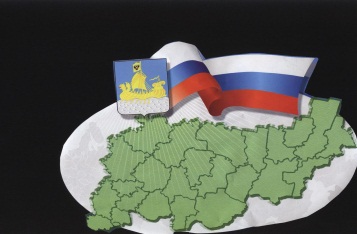                                                           ИНФОРМАЦИОННЫЙ БЮЛЛЕТЕНЬСодержаниеРешение Совета депутатов Сандогорского сельского поселения от 22.12.2017 № 73О бюджете муниципального образования Сандогорское сельское поселение на 2018 год ……………………1Решение Совета депутатов Сандогорского сельского поселения от 22.12.2017 № 74Об утверждении Положения о ежемесячной доплате к пенсии лицам, замещавшим муниципальные должности Сандогорского сельского поселения Костромского муниципального района Костромской области …………15Решение Совета депутатов Сандогорского сельского поселения от 22.12.2017 № 75Об утверждении Положения о пенсионном обеспечении муниципальных служащих Сандогорского сельского поселения Костромского муниципального района Костромской области………………………………………..Решение Совета депутатов Сандогорского сельского поселения от 22.12.2017 № 76О порядке установления, начисления и сбора платы за пользование жилыми помещениями (платы за наем) по договорам социального найма жилых помещений муниципального жилищного фонда муниципального образования Сандогорское сельское поселение Костромского муниципального района Костромской областиПостановление администрации Сандогорского сельского поселения от 20.12.2017 № 40О внесении изменений в административный регламент предоставления администрацией Сандогорского сельского поселения Костромского муниципального района Костромской области муниципальной услуги по выдаче разрешения на рубку (обрезку) древесно-кустарниковой растительности и ликвидацию травяного покрова, утверждённый постановлением администрации Сандогорского сельского поселения от 25.08.2014 № 45, в редакции постановления администрации Сандогорского сельского поселения от 30.06.2016 № 37………Прокуратура Костромского района информирует: Каковы последствия получения "серой" зарплаты?*****СОВЕТ ДЕПУТАТОВ САНДОГОРСКОГО СЕЛЬСКОГО ПОСЕЛЕНИЯКОСТРОМСКОГО МУНИЦИПАЛЬНОГО РАЙОНА КОСТРОМСКОЙ ОБЛАСТИтретий созывР Е Ш Е Н И Еот 22 декабря 2017 г. № 73                                                                                                                           с. СандогораРассмотрев контрольные цифры по проекту бюджета Сандогорского сельского поселения на 2018 год, и учитывая результаты публичных слушаний,Совет депутатов Сандогорского сельского поселения РЕШИЛ:1. Утвердить бюджет муниципального образования Сандогорское сельское поселение Костромского муниципального района Костромской области (далее бюджет поселения) на 2018 год по доходам в сумме 6 560 407 руб., в том числе: объем собственных доходов в сумме 3 015 077 руб., объем безвозмездных поступлений от других бюджетов бюджетной системы Российской Федерации в сумме 3 545 330 рублей; - и по расходам в сумме 6 711 161 руб.2. Утвердить дефицит бюджета 2018 года в сумме 150 754 руб.3. Утвердить перечень источников финансирования дефицита бюджета Сандогорского сельского поселения, полномочия по администрированию которых возлагаются на администрацию Сандогорского сельского поселения Костромского муниципального района Костромской области на 2017 год согласно Приложению 5, источники финансирования дефицита Сандогорского сельского поселения Костромского муниципального района Костромской области на 2017 год согласно Приложению 6.4. Утвердить главного администратора источников доходов бюджета сельского поселения – Администрацию Сандогорского сельского поселения Костромского муниципального района Костромской области, согласно Приложению 1 к настоящему решению. В случае изменения функции государственных органов исполнительной власти уточнять закрепленные за ними основные источники доходов (источники внутреннего финансирования дефицита) бюджета с внесением соответствующих изменений в настоящее решение.5. Предоставить право администрации Сандогорского сельского поселения в случае изменения в 2018 году бюджетной классификации доходов бюджетов Российской Федерации, состава и функций органов местного самоуправления Сандогорского сельского поселения Костромского муниципального района, а также находящихся в их ведении бюджетных (казённых) учреждений вносить соответствующие изменения в перечень закрепленных за ними кодов классификации доходов бюджетов Российской Федерации или классификации источников финансирования дефицита местного бюджета с последующим внесением изменений в настоящее Решение.6. Утвердить верхний предел муниципального долга на 2018 год в сумме 0 рублей, в том числе верхнего предела долга по муниципальным гарантиям в сумме 0 рублей.7. Утвердить верхний предел муниципального долга по состоянию на 01.01.2019 года в сумме 0 рублей, в том числе верхнего предела долга по муниципальным гарантиям в сумме 0 рублей.8. Формировать доходы бюджета поселения, поступающие в 2018 году, за счет налоговых и неналоговых доходов – в соответствии с нормативами отчислений, установленными Бюджетным кодексом РФ, Федеральными законами, Законом Костромской области «О межбюджетных отношениях в Костромской области», прочих налогов, сборов и иных платежей, подлежащих зачислению в бюджеты сельский поселений, в соответствии с действующим законодательством, согласно Приложению 2 к настоящему решению.9. Утвердить в бюджете поселения на 2018 год поступление доходов согласно Приложению 3 к настоящему решению.10. Учитывать средства, поступившие во временное распоряжение казенных, бюджетных учреждений в соответствии с законодательными и иными нормативными актами Российской Федерации, Костромской области на лицевых счетах, открытых им в Управлении Федерального казначейства по Костромской области, в порядке, установленном Управлением Федерального казначейства по Костромской области.11. Утвердить ведомственную структуру, распределения бюджетных ассигнований по разделам, подразделам, целевым статьям и видам расходов классификации расходов бюджетов РФ бюджета Сандогорского сельского поселения на 2018 год согласно Приложению 4 к настоящему решению.12. Утвердить распределение бюджетных ассигнований бюджета Сандогорского сельского поселения на 2018 год согласно Приложению 4.1.13. Установить, что неиспользованные в 2017 году целевые средства, переданные из бюджета района бюджету поселения, подлежат использованию в 2018 году на те же цели, неиспользованные целевые средства, потребность в которых в 2018 году отсутствует, подлежат возврату в бюджет Костромского муниципального района.14. Установить, что остатки средств местного бюджета на начало текущего финансового года в полном объеме направляются на покрытие временных кассовых разрывов и на увеличение бюджетных ассигнований на оплату заключенных от имени муниципального образования муниципальных контрактов на поставку товаров, выполнение работ, оказание услуг, подлежащих в соответствии с условиями этих муниципальных контрактов оплате в отчетном финансовом году, в объеме, не превышающем сумму остатка неиспользованных бюджетных ассигнований на указанные цели.15. Установить размер резервного фонда администрации Сандогорского сельского поселения на 2018 год в сумме 10,0 тыс. рублей.16. Установить общий объем бюджетных ассигнований, направляемых на исполнение публичных нормативных обязательств в 2018 году, в сумме 12 000 руб.17. Утвердить объемы межбюджетных трансфертов, передаваемых бюджету Костромского муниципального района Костромской области в 2018 году, в сумме 68 000 руб. 18. Предоставить администрации поселения право утверждать распределение ассигнований из бюджета поселения по получателям бюджетных средств по разделам, подразделам, целевым статьям и видам расходов классификации бюджета. 19. Утвердить следующий перечень расходов бюджета поселения на 2018 год, подлежащих финансированию в первоочередном порядке:- расходы на заработную плату и начисления на нее – в размере 100 % от годовой потребности;- расходы на топливно-энергетические ресурсы – в размере 100 % от годовой потребности;20. Настоящее решение вступает в силу с момента опубликования в информационном бюллетене «Депутатский вестник».Глава Сандогорского сельского поселенияКостромского муниципального района Костромской области                                                                                А.А. НургазизовПриложение № 1 к решению Совета депутатов Сандогорского сельского поселения от 22.12.2017 № 73Коды бюджетной классификации главного администратора доходовСандогорского сельского поселения на 2018 годПриложение № 2 к решению Совета депутатов Сандогорского сельского поселения от 22.12.2017 № 73Нормативы отчислений налоговых и неналоговых доходов в бюджет Сандогорского сельского поселения на 2018 годПриложение № 3 к решению Совета депутатов Сандогорского сельского поселения от 22.12.2017 № 73Объем поступления доходов в бюджет Сандогорского сельского поселения на 2018 годПриложение № 4 к решению Совета депутатов Сандогорского сельского поселения от 22.12.2017 № 73Ведомственная структура, распределение бюджетных ассигнований по разделам, подразделам, целевым статьям и видам расходов классификации расходов бюджетаСандогорского сельского поселения Костромского муниципального района Костромской области на 2018 годПриложение № 4.1. к решению Совета депутатовСандогорского сельского поселенияот 22.12.2017 № 73Распределение бюджетных ассигнований бюджета Сандогорского сельского поселения на 2018 годПриложение № 5 к решению Совета депутатов Сандогорского сельского поселения от 22.12.2017 № 73Перечень источников финансирования дефицита бюджета Сандогорского сельского поселения, полномочия по администрированию которых возлагаются на администрацию Сандогорского сельского поселения Костромского муниципального района Костромской области на 2018 годПриложение № 6 к решению Совета депутатов Сандогорского сельского поселения от 22.12.2017 № 73Источники финансирования дефицита Сандогорского сельского поселения Костромского муниципального района Костромской области на 2018 год*****СОВЕТ ДЕПУТАТОВ САНДОГОРСКОГО СЕЛЬСКОГО ПОСЕЛЕНИЯКОСТРОМСКОГО МУНИЦИПАЛЬНОГО РАЙОНА КОСТРОМСКОЙ ОБЛАСТИтретий созывР Е Ш Е Н И Еот 22 декабря 2017 года № 74                                                                         с. СандогораВ целях обеспечения реализации гарантий лицам, замещавшим на постоянной основе муниципальные должности Сандогорского сельского поселения Костромского муниципального района Костромской области,Совет депутатов Сандогорского сельского поселения Костромского муниципального района Костромской области РЕШИЛ:1. Утвердить Положение о ежемесячной доплате к пенсии лицам, замещавшим муниципальные должности Сандогорского сельского поселения Костромского муниципального района Костромской области (приложение).2. Признать утратившими силу решение Совета депутатов Сандогорского сельского поселения Костромского муниципального района Костромской области от 17.12.2010 № 58 «Об утверждении Положения о пенсионном обеспечении муниципальных служащих и лиц, замещавших муниципальные должности Сандогорского сельского поселения Костромского муниципального района Костромской области» (в редакции решений Совета депутатов Сандогорского сельского поселения от 26.10.2012 № 28, 26.12.2012 № 37, 12.11.2015 № 26, 30.05.2017 № 39).3. Настоящее решение вступает в силу с момента его официального опубликования информационном бюллетене «Депутатский вестник».Глава Сандогорского сельского поселенияКостромского муниципального районаКостромской области                                                                                А.А. НургазизовПриложение № 1 к решению Совета депутатов Сандогорского сельского поселения от 22.12.2017 № 74Положение о ежемесячной доплате к пенсии лицам, замещавшиммуниципальные должности Сандогорского сельского поселения Костромского муниципального района Костромской областиСтатья 1. Общие положенияНастоящее Положение устанавливает основания возникновения и порядок реализации права лиц, не менее одного года замещавших на постоянной основе муниципальные должности Сандогорского сельского поселения Костромского муниципального района Костромской области (за исключением лиц, полномочия которых в качестве лица, замещавшего муниципальную должность Сандогорского сельского поселения Костромского муниципального района Костромской области, были прекращены досрочно по основаниям, предусмотренным пунктами 2.1, 3, 6-9 части 6, частью 6.1 статьи 36, частью 7.1, пунктами 5-8 части 10, частью 10.1 статьи 40, частями 1 и 2 статьи 73 Федерального закона от 6 октября 2003 года N 131-ФЗ "Об общих принципах организации местного самоуправления в Российской Федерации"), на ежемесячную доплату к страховой пенсии по старости (инвалидности), назначенной в соответствии с Федеральным законом от 28 декабря 2013 года N 400-ФЗ "О страховых пенсиях", либо досрочно оформленной в соответствии с Законом Российской Федерации от 19 апреля 1991 года N 1032-1 "О занятости населения в Российской Федерации" (далее - ежемесячная доплата к пенсии) за счет средств бюджета Сандогорского сельского поселения Костромского муниципального района Костромской области.К отношениям, связанным с установлением и выплатой ежемесячной доплаты к пенсии, не урегулированным настоящим Положением, применяются правила, установленные законодательством Российской Федерации для назначения и выплаты пенсий.Статья 2. Правовая основа настоящего ПоложенияПравовую основу настоящего Положения составляют Конституция Российской Федерации, Федеральный закон от 6 октября 2003 года N 131-ФЗ "Об общих принципах организации местного самоуправления в Российской Федерации", Федеральный закон от 15 декабря 2001 года N 166-ФЗ "О государственном пенсионном обеспечении в Российской Федерации", Устав Сандогорского сельского поселения Костромского муниципального района Костромской области.Статья 3. Право на получение ежемесячной доплаты к пенсии1. Право на получение ежемесячной доплаты к пенсии в соответствии с настоящим Положением имеют лица, замещавшие на постоянной основе не менее одного срока полномочий, предусмотренного Уставом Сандогорского сельского поселения Костромского муниципального района Костромской области выборные муниципальные должности, предусмотренные Реестром муниципальных должностей и муниципальных должностей муниципальной службы до 31 декабря 2005 года; муниципальные должности Сандогорского сельского поселения Костромского муниципального района Костромской области, учрежденные в соответствии с Уставом Сандогорского сельского поселения Костромского муниципального района Костромской области (депутатов, членов выборных органов местного самоуправления, выборных должностных лиц местного самоуправления, членов Избирательной комиссии Сандогорского сельского поселения Костромского муниципального района Костромской области с правом решающего голоса) после 1 января 2006 года и в этот период достигшие пенсионного возраста или потерявшие трудоспособность, получавшие денежное содержание за счет средств бюджета Сандогорского сельского поселения Костромского муниципального района Костромской области, освобожденные от должностей в связи с прекращением полномочий (в том числе досрочно), за исключением случаев прекращения полномочий по основаниям, предусмотренным пунктами 2.1, 3, 6 - 9 части 6, частью 6.1 статьи 36, частью 7.1, пунктами 5 - 8 части 10, частью 10.1 статьи 40, частями 1 и 2 статьи 73 Федерального закона от 6 октября 2003 года N 131-ФЗ "Об общих принципах организации местного самоуправления в Российской Федерации".2. Ежемесячная доплата к пенсии не назначается лицам, которым в соответствии с федеральными законами, законодательством субъектов Российской Федерации либо нормативными правовыми актами органов местного самоуправления иных муниципальных образований назначены одна либо несколько следующих выплат:1) пенсия за выслугу лет;2) ежемесячное пожизненное содержание;3) дополнительное пожизненное ежемесячное материальное обеспечение;Если лицу установлена какая-либо из указанных в настоящей части выплат, ежемесячная доплата к пенсии по настоящему Положению устанавливается в случае отказа от соответствующих(ей) выплат(ы).Статья 4. Определение размера ежемесячной доплаты к пенсии1. Ежемесячная доплата к пенсии устанавливается при замещении муниципальной должности Сандогорского сельского поселения Костромского муниципального района Костромской области от одного срока полномочий, предусмотренного Уставом Сандогорского сельского поселения Костромского муниципального района Костромской области - в размере 45 процентов, два и более сроков полномочий -75 процентов среднемесячного заработка за вычетом страховой пенсии по старости (инвалидности), фиксированной выплаты к страховой пенсии и повышений фиксированной выплаты к страховой пенсии, установленных в соответствии с Федеральным законом от 28 декабря 2013 года N 400-ФЗ "О страховых пенсиях", либо в случае, если лицо имеет право на одновременное получение двух пенсий согласно статье 3 Федерального закона от 15 декабря 2001 года N 166-ФЗ "О государственном пенсионном обеспечении в Российской Федерации", суммы назначенных пенсий.При установлении ежемесячной доплаты к пенсии периоды замещения муниципальных должностей суммируются.Для исчисления размера ежемесячной доплаты к пенсии среднемесячный заработок указанных лиц определяется по муниципальной должности Сандогорского сельского поселения Костромского муниципального района Костромской области, замещавшейся на день достижения ими возраста, дающего право на страховую пенсию по старости.2.Среднемесчяный заработок определяется путем деления суммы полученного за 12 месяцев заработка на 12.В состав среднемесячного заработка, учитываемого при определении размера ежемесячной доплаты к пенсии, включаются:1) должностной оклад;2) установленные законодательством и муниципальными правовыми актами надбавки к должностному окладу, за исключением единовременных выплат и сумм материальной помощи;3) премии по результатам работы.3. Размер среднемесячного заработка, исходя из которого исчисляется размер ежемесячной доплаты к пенсии, не должен превышать:2,8 оклада денежного содержания, который рассчитывается как сумма установленных на день прекращения полномочий лица, замещающего муниципальную должность Сандогорского сельского поселения Костромского муниципального района и ежемесячной надбавки за выслугу лет на муниципальной службе;4. При определении размера ежемесячной доплаты к пенсии в порядке, установленном частью 1 настоящей статьи, не учитываются суммы повышений фиксированной выплаты к страховой пенсии, приходящиеся на нетрудоспособных членов семьи, в связи с достижением возраста 80 лет или наличием инвалидности I группы, суммы, полагающиеся в связи с валоризацией пенсионных прав в соответствии с Федеральным законом от 17 декабря 2001 года N 173-ФЗ "О трудовых пенсиях в Российской Федерации", размер доли страховой пенсии, установленной и исчисленной в соответствии с Федеральным законом от 28 декабря 2013 года N 400-ФЗ "О страховых пенсиях", а также суммы повышений размеров страховой пенсии по старости и фиксированной выплаты при назначении страховой пенсии по старости впервые (в том числе досрочно) позднее возникновения права на нее, восстановлении выплаты указанной пенсии или назначении указанной пенсии вновь после отказа от получения установленной (в том числе досрочно) страховой пенсии по старости.5. Если в расчетный период произошло повышение (увеличение) в централизованном порядке денежного содержания, среднемесячный заработок за весь расчетный период рассчитывается с учетом повышения (увеличения) денежного содержания.Статья 5. Порядок установления и выплаты ежемесячной доплаты к пенсии1. Ежемесячная доплата к пенсии устанавливается на основании письменного заявления лица, претендующего на ежемесячную доплату к пенсии, правовым актом руководителя органа местного самоуправления Сандогорского сельского поселения Костромского муниципального района Костромской области.2. Заявление об установлении ежемесячной доплаты к пенсии, форма которого предусмотрена приложением 1 к настоящему Положению, подается в администрацию Сандогорского сельского поселения Костромского муниципального района Костромской области и регистрируется в день подачи заявления (получения его по почте).К заявлению прилагаются:1) копия паспорта с данными о регистрации по месту жительства;2) копия трудовой книжки;3) справка органа, осуществляющего пенсионное обеспечение, о назначенной страховой пенсии по старости (по инвалидности) с указанием закона, в соответствии с которым она назначена;4) документы о наличии выплат, предусмотренных частью 2 статьи 3 настоящего Положения.3. При наличии всех необходимых документов для установления ежемесячной доплаты к пенсии администрация в десятидневный срок со дня регистрации заявления:1) проверяет правильность оформления заявления и соответствие изложенных в нем сведений документу, удостоверяющему личность, и иным представленным документам, заверяет копии представленных документов;2) организует оформление справки о размере среднемесячного заработка лица, форма которой предусмотрена приложением 2 к настоящему Положению;3) о принятом решении в письменной форме сообщает заявителю. Отказ в установлении ежемесячной доплаты к пенсии должен быть мотивирован и обоснован;4) готовит проект муниципального правового акта Сандогорского сельского поселения Костромского муниципального района Костромской области об установлении ежемесячной доплаты к пенсии и представляет его на подписание главе администрации.4. Ежемесячная доплата к пенсии устанавливается со дня подачи заявления, но не ранее дня, следующего за днем освобождения от муниципальной должности и назначения пенсий, указанных в статье 1 настоящего Положения.5. Ежемесячная доплата к пенсии выплачивается через соответствующие учреждения (филиалы) Сберегательного банка Российской Федерации путем ежемесячного зачисления сумм ежемесячных доплат к пенсии во вклад либо на открытый получателем ежемесячной доплаты к пенсии счет.Статья 6. Перерасчет размера ежемесячной доплаты к пенсии1. Перерасчет размера ежемесячной доплаты к пенсии производится в следующих случаях:1) изменения в соответствии с законодательством Российской Федерации размера пенсии;2) индексации должностных окладов лиц, замещающих муниципальные должности Сандогорского сельского поселения Костромского муниципального района Костромской области;3) возникновения иных обстоятельств, влияющих на размер ежемесячной доплаты к пенсии, по заявлению лица, получающего ежемесячную доплату к пенсии.2. Выплата ежемесячной доплаты к пенсии в новом размере производится со дня возникновения указанных обстоятельств.3. Размер ежемесячной доплаты к пенсии индексируется при централизованном повышении денежного содержания лиц, замещающих муниципальные должности, с учетом положений частей 1, 3 и 4 статьи 4 настоящего Положения.4. При увеличении размера пенсии, с учетом которой определен размер ежемесячной доплаты к пенсии (в связи с увеличением стажа, заработка, начислением надбавок, повышений и компенсационных выплат, индексацией пенсий, изменением законодательства), соответственно на сумму такого увеличения уменьшается размер ежемесячной доплаты к пенсии.При уменьшении размера пенсии размер ежемесячной доплаты к пенсии соответственно увеличивается.Статья 7. Приостановление, возобновление и прекращение выплаты ежемесячной доплаты к пенсии1. Выплата ежемесячной доплаты к пенсии приостанавливается при замещении лицом, получающим ежемесячную доплату к пенсии, государственной должности Российской Федерации, государственной должности субъекта Российской Федерации, муниципальной должности, должности федеральной государственной гражданской службы, должности государственной гражданской службы субъекта Российской Федерации либо должности муниципальной службы.2. Выплата ежемесячной доплаты к пенсии возобновляется на прежних условиях со дня, следующего за днем освобождения лица от должности, в связи с замещением которой выплата ежемесячной доплаты приостанавливалась. Возобновление выплаты ежемесячной доплаты производится по заявлению лица, оформленному согласно приложению 1 к настоящему Положению, направленному в администрацию, с приложением надлежаще заверенной копии правового акта об освобождении от соответствующей должности, увольнении.3. Решение о возобновлении выплаты ежемесячной доплаты к пенсии принимается в течение 14 календарных дней со дня регистрации заявления.4. Лицам, замещавшим муниципальные должности Сандогорского сельского поселения Костромского муниципального района Костромской области, после установления им ежемесячной доплаты к пенсии, в связи с чем ее выплата приостанавливалась, по их заявлению в установленном настоящим Положением порядке ежемесячная доплата к пенсии может быть установлена заново с учетом вновь замещавшихся должностей и соответствующего среднемесячного заработка.5. Выплата ежемесячной доплаты к пенсии прекращается в случае назначения лицу какой-либо из выплат, указанных в части 2 статьи 3 настоящего Положения.Лицо, которому на основании настоящего Положения установлена ежемесячная доплата к пенсии, в пятидневный срок обязано сообщить о назначении какой-либо из указанных в части 2 статьи 3 выплат в кадровую службу, о чем у него отбирается подписка в заявлении.6. Суммы ежемесячных доплат к пенсии, излишне выплаченные лицу вследствие несообщения им в установленный срок о наступлении обстоятельств, влекущих приостановление (прекращение) выплаты ежемесячной доплаты либо снижение ее размера, подлежат возврату этим лицом в полном объеме либо взыскиваются в судебном порядке.Приложение 1к Положениюо ежемесячной доплате к пенсии лицам,замещавшим муниципальные должности Сандогорского сельского поселенияКостромского муниципального районаКостромской областиФОРМА ЗАЯВЛЕНИЯ ОБ УСТАНОВЛЕНИИЕЖЕМЕСЯЧНОЙ ДОПЛАТЫ К ПЕНСИИ_______________________________________________ (наименование органа местного самоуправления) от _____________________________________________ (Фамилия, имя, отчество заявителя)_______________________________________________ (наименование муниципальной должности Сандогорскогосельского поселения Костромского муниципального районаКостромской области, замещавшейся заявителем)проживающего по адресу: _______________________________________________________________________телефон: _______________________________________ЗАЯВЛЕНИЕВ соответствии с Положением о ежемесячной доплате к пенсии лицам, замещавшим муниципальные должности Сандогорского сельского поселения Костромского муниципального района Костромской области, прошу установить мне ежемесячную доплату (возобновить мне выплату ежемесячной доплаты, произвести перерасчет размера ежемесячной доплаты) к пенсии (нужное подчеркнуть).Пенсию ___________________________________________________________(вид пенсии)получаю в _________________________________________________________.(наименование органа, осуществляющего выплаты пенсии)Подтверждаю, что мне не назначена ни одна из следующих выплат: пенсия за выслугу лет, ежемесячное пожизненное содержание, дополнительное пожизненное ежемесячное материальное обеспечение.При назначении мне любой из указанных выплат обязуюсь в пятидневный срок сообщить об этом в орган местного самоуправления Сандогорского сельского поселения Костромского муниципального района Костромской области выплачивающий (ую) мне ежемесячную доплату к пенсии.Также обязуюсь при замещении государственной должности Российской Федерации, государственной должности субъекта Российской Федерации, муниципальной должности, должности федеральной государственной гражданской службы, должности государственной гражданской службы субъекта Российской Федерации либо должности муниципальной службы в пятидневный срок сообщить об этом в орган местного самоуправления Сандогорского сельского поселения Костромского муниципального района Костромской области выплачивающий (ую) мне ежемесячную доплату к пенсии.Ежемесячную доплату к пенсии прошу перечислить на мой счет _______________________________________________________________________________в филиале __________________________________________________________Костромского отделения Сберегательного банка Российской Федерации."____" __________________ 20__ года                  ___________________                                                                                         (подпись заявителя)Заявление зарегистрировано "____" ________________ 20__ года__________________________ М.П. ______________________________________________________(подпись, фамилия, имя, отчество и должность работника, уполномоченного регистрировать заявления)Приложение 2к Положению о ежемесячной доплатек пенсии лицам, замещавшиммуниципальные должностиСандогорского сельского поселенияКостромского муниципального районаКостромской областиФорма справкио размере среднемесячного заработка лица,замещавшего муниципальную должность Сандогорского сельского поселения Костромского муниципального района Костромской области, для установления ежемесячной доплаты к пенсииСреднемесячный заработок ___________________________________________,(Фамилия, имя, отчество)замещавшего муниципальную должность Сандогорского сельского поселения Костромского муниципального района  Костромской области_____________________________________________________________________,(наименование должности)за период с ________________________ по ____________________________                                  (день, месяц, год)                                  (день, месяц, год)составлял:Руководитель органа местного самоуправленияСандогорского сельского поселенияКостромского муниципального районаКостромской области________________________________________________(подпись, фамилия, имя, отчество)Главный бухгалтер __________________________________________________(подпись, фамилия, имя, отчество)Дата выдачи _______________________________(число, месяц, год)******СОВЕТ ДЕПУТАТОВ САНДОГОРСКОГО СЕЛЬСКОГО ПОСЕЛЕНИЯКОСТРОМСКОГО МУНИЦИПАЛЬНОГО РАЙОНА КОСТРОМСКОЙ ОБЛАСТИтретий созывР Е Ш Е Н И Еот 22 декабря 2017 г. № 75                                                                          с. СандогораВ целях установления условий возникновения права на пенсионное обеспечение муниципальных служащих Сандогорского сельского поселения Костромского муниципального района Костромской области в виде пенсии за выслугу лет муниципальным служащим Сандогорского сельского поселения Костромского муниципального района Костромской области, руководствуясь Уставом муниципального образования Сандогорское сельское поселение Костромского муниципального района Костромского района,Совет депутатов Сандогорского сельского поселения Костромского муниципального района Костромской области РЕШИЛ:1. Утвердить Положение о пенсионном обеспечении муниципальных служащих Сандогорского сельского поселения Костромского муниципального района Костромской области (приложение).2. Настоящее решение вступает в силу с момента его официального опубликования информационном бюллетене «Депутатский вестник».Глава Сандогорского сельского поселенияКостромского муниципального районаКостромской области                                                                                А.А. НургазизовПриложение № 1 к решению Совета депутатов Сандогорского сельского поселения от 22.12.2017 № 75Положение о пенсионном обеспечении муниципальных служащих Сандогорского сельского поселения Костромского муниципального района Костромской областиСтатья 1. Предмет регулирования настоящего ПоложенияНастоящее Положение устанавливает условия возникновения права на пенсионное обеспечение муниципальных служащих Сандогорского сельского поселения Костромского муниципального района Костромской области в виде пенсии за выслугу лет муниципальным служащим Сандогорского сельского поселения Костромского муниципального района Костромской области (далее - пенсия за выслугу лет), регулирует отношения по установлению порядка назначения, размера, перерасчета, индексации и выплаты пенсии за выслугу лет.Статья 2. Правовая основа настоящего ПоложенияПравовой основой настоящего Положения являются Федеральный закон от 02.03.2007 № 25-ФЗ «О муниципальной службе в Российской Федерации», Федеральный закон от 15.12.2001 № 166-ФЗ «О государственном пенсионном обеспечении в Российской Федерации», Закон Костромской области от 09.11.2007 № 210-4-ЗКО «О муниципальной службе в Костромской области», Устав муниципального образования Сандогорское сельское поселение Костромского муниципальный район Костромской области.Статья 3. Понятия, используемые в настоящем ПоложенииВ настоящем Положении используются следующие понятия:пенсия за выслугу лет - ежемесячная денежная выплата, право на получение которой определяется в соответствии с условиями и нормами, установленными настоящим Положением, и которая предоставляется гражданам в целях компенсации им заработка (дохода), утраченного в связи с прекращением муниципальной службы Сандогорского сельского поселения Костромского муниципального района Костромской области при достижении установленной настоящим Положением выслуги при выходе на страховую пенсию по старости (инвалидности);стаж муниципальной службы - суммарная продолжительность периодов осуществления муниципальной службы и иной деятельности на день увольнения с муниципальной службы, учитываемая при определении права на пенсию за выслугу лет муниципальным служащим Сандогорского сельского поселения Костромского муниципального района Костромской области и при исчислении размера этой пенсии;среднемесячный заработок - денежное содержание и другие выплаты, которые учитываются для исчисления размера пенсии за выслугу лет гражданина, обратившегося за назначением этой пенсии, выраженные в денежных единицах Российской Федерации и приходившиеся на периоды службы и иной деятельности, включаемые в его стаж муниципальной службы;оклад денежного содержания - оклад месячного денежного содержания муниципального служащего Сандогорского сельского поселения Костромского муниципального района Костромской области и надбавка за классный чин;надбавка за выслугу лет - ежемесячная надбавка к должностному окладу муниципального служащего за выслугу лет на муниципальной службе;муниципальные служащие Сандогорского сельского поселения Костромского муниципального района Костромской области - граждане, исполняющие в порядке, определенном правовыми актами Сандогорского сельского поселения Костромского муниципального района Костромской области в соответствии с федеральными законами и законами Костромской области, обязанности по должности муниципальной службы за денежное содержание, выплачиваемое за счет средств местного бюджета, (далее - должности муниципальной службы Сандогорского сельского поселения Костромского муниципального района Костромской области).Статья 4. Право на пенсию за выслугу лет1. Право на пенсию за выслугу лет в соответствии с настоящим Положением имеют муниципальные служащие Сандогорского сельского поселения Костромского муниципального района Костромской области при наличии условий, предусмотренных настоящим Положением:замещавшие должности муниципальной службы Сандогорского сельского поселения Костромского муниципального района Костромской области, предусмотренные Реестром муниципальных должностей и муниципальных должностей муниципальной службы в Костромской области до 31 марта 2006 года; Реестром муниципальных должностей муниципальной службы после 31 марта 2006 года; Реестром должностей муниципальной службы в Костромской области после 1 января 2008 года.2. Пенсия за выслугу лет в соответствии с настоящим Положением не устанавливается муниципальным служащим Сандогорского сельского поселения Костромского муниципального района, имеющим право на ее получение, которым назначены ежемесячная доплата к страховой пенсии по старости (инвалидности), ежемесячное пожизненное содержание, дополнительное материальное обеспечение, пенсия за выслугу лет в соответствии с законодательством Российской Федерации, Костромской области, иных субъектов Российской Федерации, а также в соответствии с муниципальными правовыми актами, если иное не предусмотрено законодательством.Статья 5. Условия назначения пенсии за выслугу лет1. Муниципальные служащие Сандогорского сельского поселения Костромского муниципального района Костромской области при наличии стажа муниципальной службы продолжительность которого для назначения пенсии за выслугу лет в соответствующем году определяется согласно приложению к Федеральному закону от 15 декабря 2001 года №166-ФЗ «О государственном пенсионном обеспечении в Российской Федерации» (далее – Федеральный закон «О пенсионном обеспечении в Российской Федерации») имеют право на пенсию за выслугу лет при увольнении с муниципальной службы Сандогорского сельского поселения Костромского муниципального района Костромской области по следующим основаниям:1) ликвидации органов местного самоуправления Сандогорского сельского поселения Костромского муниципального района Костромской области, иных муниципальных органов Сандогорского сельского поселения Костромского муниципального района Костромской области, образованных в соответствии с Конституцией Российской Федерации, федеральными и областными законами, Уставом Сандогорского сельского поселения Костромского муниципального района Костромской области, а также по сокращению штата муниципальных служащих в органах местного самоуправления Сандогорского сельского поселения Костромского муниципального района Костромской области, их аппаратах, иных муниципальных органах Сандогорского сельского поселения Костромского муниципального района Костромской области, образованных в соответствии с Конституцией Российской Федерации, федеральным и областным законодательством, Уставом Сандогорского сельского поселения Костромского муниципального района Костромской области;2) увольнение с должностей, учреждаемых в установленном законодательством Российской Федерации и Костромской области порядке для непосредственного обеспечения исполнения полномочий лиц, замещающих муниципальные должности Сандогорского сельского поселения Костромского муниципального района Костромской области, в связи с прекращением этими лицами своих полномочий;3) достижение предельного возраста, установленного законодательством для замещения должности муниципальной службы Сандогорского сельского поселения Костромского муниципального района Костромской области;4) обнаружившемуся несоответствию замещаемой должности муниципальной службы Сандогорского сельского поселения Костромского муниципального района Костромской области:а) вследствие состояния здоровья, препятствующему продолжению муниципальной службы Сандогорского сельского поселения Костромского муниципального района Костромской области;б) вследствие недостаточной квалификации, подтвержденной результатами аттестации;5) увольнению по соглашению сторон;6) истечение срока срочного трудового договора (контракта);7) расторжение трудового договора (контракта) по инициативе муниципального служащего;8) отказ муниципального служащего от предложенной для замещения иной должности муниципальной службы Сандогорского сельского поселения Костромского муниципального района Костромской области в связи с изменением существенных условий трудового договора (контракта);9) отказ муниципального служащего от перевода на иную должность муниципальной службы Сандогорского сельского поселения Костромского муниципального района Костромской области по состоянию здоровья в соответствии с медицинским заключением либо отсутствие такой должности в том же органе местного самоуправления Сандогорского сельского поселения Костромского муниципального района Костромской области;10) отказ муниципального служащего от перевода в другую местность вместе с органом местного самоуправления Сандогорского сельского поселения Костромского муниципального района Костромской области;11) в связи с восстановлением на службе муниципального служащего, ранее замещавшего эту должность муниципальной службы Сандогорского сельского поселения Костромского муниципального района Костромской области, по решению государственной инспекции труда или суда;12) в связи с избранием или назначением муниципального служащего на государственную должность Российской Федерации, государственную должность субъекта Российской Федерации или муниципальную должность, либо избранием муниципального служащего на оплачиваемую выборную должность в органе профессионального союза, в том числе в выборном органе первичной профсоюзной организации, созданной в органе местного самоуправления Сандогорского сельского поселения Костромского муниципального района Костромской области;13) в связи с наступлением чрезвычайных обстоятельств, препятствующих продолжению отношений, связанных с муниципальной службой (военных действий, катастрофы, стихийного бедствия, крупной аварии, эпидемии и других чрезвычайных обстоятельств), если данное обстоятельство признано чрезвычайным решением Президента Российской Федерации или органа государственной власти соответствующего субъекта Российской Федерации;2. Муниципальные служащие, уволенные с муниципальной службы Сандогорского сельского поселения Костромского муниципального района Костромской области по основаниям, предусмотренным пунктами 3, подпунктом «б» пункта 4, пунктом 5, пунктом 6 (за исключением случаев истечения срока действия срочного трудового договора (контракта) в связи с истечением установленного срока полномочий муниципального служащего, замещавшего должность муниципальной службы категории высшей группы должностей), пунктами 7-9, 13 части 1 настоящей статьи, имеют право на пенсию за выслугу лет, если на момент освобождения от должности они имели право на страховую пенсию по старости (инвалидности) и непосредственно перед увольнением замещали должности муниципальной службы Сандогорского сельского поселения Костромского муниципального района Костромской области не менее 12 полных месяцев.3. Муниципальные служащие, уволенные с муниципальной службы Сандогорского сельского поселения Костромского муниципального района Костромской области по основаниям, предусмотренным пунктами 1, 2, подпунктом «а» пункта 4, пунктом 6 (в случае истечения срока действия срочного трудового договора (контракта) в связи с истечением установленного срока полномочий муниципального служащего, замещавшего должность муниципальной службы категории высшей группы должностей), пунктами 10-12 части 1 настоящей статьи, имеют право на пенсию за выслугу лет, если непосредственно перед увольнением они замещали должности муниципальной службы Сандогорского сельского поселения Костромского муниципального района Костромской области не менее одного полного месяца, при этом суммарная продолжительность замещения таких должностей составляет не менее 12 полных месяцев.4. Пенсия за выслугу лет устанавливается в дополнение к страховой пенсии, назначенной в соответствии с Федеральным законом от 28 декабря 2013 года № 400-ФЗ «О страховых пенсиях».5. Пенсия за выслугу лет не выплачивается в период прохождения государственной службы Российской Федерации, при замещении государственной должности Российской Федерации, государственной должности субъекта Российской Федерации, муниципальной должности, замещаемой на постоянной основе, должности муниципальной службы, а также в период работы в межгосударственных (межправительственных) органах, созданных с участием Российской Федерации, на должностях, по которым в соответствии с международными договорами Российской Федерации осуществляются назначение и выплата пенсий за выслугу лет в порядке и на условиях, которые установлены для федеральных государственных (гражданских) служащих. При последующем увольнении с государственной службы Российской Федерации или освобождении от указанных должностей выплата пенсии за выслугу лет возобновляется со дня, следующего за днем увольнения с указанной службы или освобождения от указанных должностей гражданина, обратившегося с заявлением о ее возобновлении.Статья 6. Размер пенсии за выслугу лет1. Муниципальным служащим Сандогорского сельского поселения Костромского муниципального района Костромской области назначается пенсия при наличии стажа муниципальной службы не менее стажа, продолжительность которого для назначения пенсии за выслугу лет в соответствующем году определяется согласно приложению к Федеральному закону «О государственном пенсионном обеспечении в Российской Федерации» в размере 45 процентов среднемесячного заработка муниципального служащего Сандогорского сельского поселения Костромского муниципального района Костромской области за вычетом страховой пенсии по старости (инвалидности), фиксированной выплаты к страховой пенсии и повышений фиксированной выплаты к страховой пенсии, установленных в соответствии с Федеральным законом «О страховых пенсиях». За каждый, полный год стажа муниципальной службы, сверх указанного стажа, пенсия за выслугу лет увеличивается на 3 процента среднемесячного заработка. При этом общая сумма пенсии за выслугу лет и страховой пенсии по старости (инвалидности), фиксированной выплаты к страховой пенсии и повышений фиксированной выплаты к страховой пенсии не может превышать 75 процентов размера среднемесячного заработка муниципального служащего Сандогорского сельского поселения Костромского муниципального района Костромской области, определенного с учетом настоящей статьи. 2.Для определения среднемесячного заработка учитывается содержание муниципальных служащих или лица, замещавшего муниципальную должность Сандогорского сельского поселения Костромского муниципального района Костромской области, состоящее из следующих выплат:1)должностной оклад;2) надбавка за классный чин (для муниципальных служащих);3) надбавка за выслугу лет;4)ежемесячная надбавка к должностному окладу за особые условия муниципальной службы;5) ежемесячная процентная надбавка к должностному окладу за работу со сведениями, составляющими государственную тайну;6) ежемесячное денежное поощрение;7) премии за выполнение особо важных и сложных заданий;8) единовременная выплата при предоставлении ежегодного оплачиваемого отпуска и материальная помощь, выплачиваемая за счет средств фонда оплаты труда муниципальных служащих;9) надбавка за сложность и напряженность (для лиц замещавших муниципальные должности).3. Размер среднемесячного заработка, из которого муниципальному служащему Сандогорского сельского поселения Костромского муниципального района Костромской области исчисляется пенсия за выслугу лет, не может превышать 2,8 суммы оклада денежного содержания и надбавки за выслугу лет, установленных муниципальному служащему Сандогорского сельского поселения Костромского муниципального района Костромской области в соответствующем периоде, взятом для исчисления пенсии за выслугу лет либо сохраненных в указанном периоде в соответствии с действующим законодательством.4. Размер пенсии за выслугу лет исчисляется из среднемесячного заработка муниципальных служащих Сандогорского сельского поселения Костромского муниципального района Костромской области за последние 12 полных месяцев муниципальной службы Сандогорского сельского поселения Костромского муниципального района Костромской области, предшествующих дню ее прекращения либо дню достижения ими возраста, дающего право на страховую пенсию, предусмотренную Федеральным законом «О страховых пенсиях».5. Порядок определения среднемесячного заработка, из которого исчисляется размер пенсии за выслугу лет, устанавливается администрацией Сандогорского сельского поселения Костромского муниципального района Костромской области.6. При определении размера пенсии за выслугу лет не учитываются суммы повышений фиксированной выплаты к страховой пенсии, приходящиеся на нетрудоспособных членов семьи, в связи с достижением возраста 80 лет или наличия инвалидности 1 группы, суммы, полагающееся в связи с валоризацией пенсионных прав в соответствии с Федеральным законом «О трудовых пенсиях в Российской Федерации», размер доли страховой пенсии по старости, установленной и исчисленной в соответствии с Федеральным законом «О страховых пенсиях», а также суммы повышений размеров страховой пенсии по старости и фиксированной выплаты при назначении страховой пенсии по старости впервые (в том числе досрочно) позднее возникновения права на нее, восстановления выплаты указанной пенсии или назначении указанной пенсии вновь после отказа от получения установленной (в том числе досрочно) страховой пенсии по старости.Статья 7. Стаж муниципальной службыВ стаж муниципальной службы для назначения пенсии за выслугу лет муниципальных служащих Сандогорского сельского поселения Костромского муниципального района Костромской области включаются в порядке, установленном администрацией Сандогорского сельского поселения Костромского муниципального района Костромской области, периоды службы (работы) в соответствии с прилагаемым к настоящему Положению Перечнем должностей, периоды службы (работы) в которых включаются в стаж муниципальной службы для назначения пенсии за выслугу лет муниципальных служащих.Помимо периодов замещения должностей, указанных в перечне, в стаж муниципальной службы для назначения пенсии за выслугу лет муниципальным служащим включаются (засчитываются):а) по решению комиссии по установлению стажа муниципальной службы (стажа работы в органах местного самоуправления) администрации Сандогорского сельского поселения, на основании заявления муниципального служащего и лица, замещавшего муниципальную должность иные периоды работы (службы), в совокупности не превышающие 5 лет, на должностях, не указанных в Перечне, в случае, если опыт и знания, приобретенные в период замещения данных должностей, были необходимы для выполнения обязанностей по замещавшей должности муниципальной службы. Письменное заявление муниципальным служащим должно быть подано не позднее дня увольнения;б) периоды работы (службы) на должностях, которые включаются в стаж государственной гражданской службы для назначения пенсии за выслугу лет государственных гражданских служащих Костромской области;в) иные периоды в соответствии с муниципальными правовыми актами Сандогорского сельского поселения;г) периоды работы (службы) включаются (засчитываются) в стаж муниципальной службы на основании сведений о трудовой деятельности, трудовом стаже либо стаже муниципальной службы, содержащихся в трудовой книжке и в иных, выданных в установленном порядке документах. Указанные периоды работы (службы) исчисляются в календарном порядке (годах, месяцах, днях) и при подсчете стажа муниципальной службы суммируются, независимо от сроков перерыва в трудовой деятельности.Статья 8. Назначение пенсии за выслугу лет, перерасчет ее размера, выплата и организация доставки пенсии за выслугу лет1. Назначение пенсии за выслугу лет, перерасчет ее размера производятся по заявлению гражданина, с которым он может обратиться в любое время после возникновения права на пенсию за выслугу лет, на перерасчет ее размера без ограничения каким-либо сроком.2. Перерасчет размера пенсий за выслугу лет муниципальных служащих Сандогорского сельского поселения Костромского муниципального района Костромской области может производиться с применением положений статьи 6 настоящего Положения в случае последующего после назначения пенсии за выслугу лет увеличения продолжительности стажа муниципальной службы, с учетом которого определяется размер пенсии за выслугу лет, и (или) замещения должности муниципальной службы Сандогорского сельского поселения Костромского муниципального района Костромской области не менее 12 полных месяцев с более высоким должностным окладом.3. Пенсия за выслугу лет, предусмотренная настоящим Положением, назначается с 1-го числа месяца, в котором гражданин обратился за ней, но не ранее чем со дня возникновения права на нее.4. Перерасчет размера пенсии за выслугу лет производится с 1-го числа месяца, следующего за месяцем, в котором гражданин обратился за перерасчетом размера пенсии, за исключением случаев, предусмотренных абзацами вторым и третьим настоящей части.При пересмотре группы инвалидности или причины инвалидности, который влечет увеличение размера пенсии, пенсия в новом размере выплачивается со дня изменения группы инвалидности или причины инвалидности.В случае перерасчета размера пенсии из-за возникновения обстоятельств, влекущих уменьшение размера пенсии, пенсия в новом размере выплачивается с 1-го числа месяца, следующего за месяцем, в котором наступили эти обстоятельства.5. Пенсия за выслугу лет (за исключением пенсии за выслугу лет, установленной к страховой пенсии по инвалидности) назначается бессрочно.6. Пенсия за выслугу лет, установленная к трудовой пенсии по инвалидности, назначается на срок, на который установлена трудовая пенсия по инвалидности.7. Гражданам из числа муниципальных служащих Сандогорского сельского поселения Костромского муниципального района Костромской области, у которых выплата пенсии за выслугу лет была прекращена в связи с прекращением выплаты страховой пенсии по инвалидности (часть 6 настоящей статьи), при установлении страховой пенсии органами, осуществляющими пенсионное обеспечение, производится восстановление пенсии за выслугу лет со дня установления страховой пенсии по старости. При восстановлении выплаты пенсии за выслугу лет право на нее не пересматривается. При этом размер указанной пенсии определяется в порядке, предусмотренном статьей 6 настоящего Положения с учетом размера установленной страховой пенсии по старости. По желанию указанных граждан пенсия за выслугу лет им может быть установлена заново в порядке, предусмотренном настоящим Положением.8. Порядок назначения, выплаты, перерасчета размера пенсии за выслугу лет и организации доставки пенсии за выслугу лет определяется администрацией Сандогорского сельского поселения Костромского муниципального района Костромской области.Статья 9. Индексация пенсии за выслугу лет1. Пенсия за выслугу лет индексируется:1) при централизованном повышении должностных окладов муниципальных служащих Сандогорского сельского поселения Костромского муниципального района Костромской области, а также при централизованном дифференцированном повышении (установлении) должностных окладов муниципальных служащих;2) при централизованном повышении иных денежных выплат, входящих в состав денежного содержания муниципальных служащих.2. Пенсия за выслугу лет индексируется с учетом положений, предусмотренных статьей 6 настоящего Положения, в порядке, установленном администрацией Сандогорского сельского поселения Костромского муниципального района Костромской области.Статья 10. Финансовое обеспечение расходов на выплату пенсии за выслугу летФинансовое обеспечение расходов на выплату пенсии за выслугу лет, включая организацию ее доставки, производится за счет средств бюджета Сандогорского сельского поселения Костромского муниципального района Костромской области.Статья 11. Переходные положения настоящего Положения1. Лицам, получающим по состоянию на день вступления в силу настоящего Положения ежемесячную доплату к пенсии в соответствии с решением Совета депутатов Сандогорского сельского поселения Костромского муниципального района от 07.12.2010 № 58 «О пенсионном обеспечении муниципальных служащих и лиц, замещавших муниципальные должности Сандогорского сельского поселения Костромского муниципального района Костромской области», со дня вступления в силу настоящего Положения устанавливается пенсия за выслугу лет без подачи ими заявления о назначении пенсии за выслугу лет и предоставления документов, подтверждающих право на указанную пенсию.2. Размер среднемесячного заработка муниципальных служащих Сандогорского сельского поселения Костромского муниципального района Костромской области, исходя из которого была назначена ежемесячная доплата к государственной пенсии до вступления в силу настоящего Положения, подлежит перерасчету с 1 января 2018 года по нормам, предусмотренным настоящим Положением.При перерасчете среднемесячного заработка муниципальных служащих Сандогорского сельского поселения Костромского муниципального района Костромской области, исходя из которого ежемесячная доплата к государственной пенсии была назначена до 1 июля 2010 года, размер среднемесячного заработка не может превышать 2,8 суммы должностного оклада и надбавки за выслугу лет, применяемых на момент перерасчета.3. В случае если в результате перерасчета размер пенсии за выслугу лет окажется ниже размера ежемесячной доплаты к государственной пенсии, установленного в соответствии с решением Совета депутатов Сандогорского сельского поселения от 17.12.2010 № 58 «О пенсионном  обеспечении муниципальных служащих и лиц, замещавших муниципальные должности Сандогорского сельского поселения Костромского муниципального района Костромской области», то пенсия за выслугу лет устанавливается в размере ежемесячной доплаты к государственной пенсии на день вступления в силу настоящего Положения.Приложение к Положению о пенсионном обеспечении муниципальных служащих и лицзамещавших муниципальные должностиСандогорского сельского поселенияКостромского муниципального района Костромской областиПереченьдолжностей, периоды службы (работы) в которых включаются в стаж муниципальной службы для назначения пенсии за выслугу лет муниципальных служащих и лиц замещавших муниципальные должности Сандогорского сельского поселения Костромского муниципального района Костромской области 1. При исчислении стажа муниципальной службы, дающего право на ежемесячную выплату, включаются периоды службы (работы) в следующих должностях:1) государственные должности Российской Федерации и государственные должности субъектов Российской Федерации;2) государственные должности федеральных государственных служащих, предусмотренные Реестром государственных должностей федеральных государственных служащих, утвержденным Указом Президента Российской Федерации от 11.01.1995 № 33;3) государственные должности федеральной государственной службы, предусмотренные перечнями государственных должностей федеральной государственной службы, являющимися соответствующими разделами Реестра государственных должностей государственной службы Российской Федерации;4) государственные должности государственной службы субъектов Российской Федерации;5) должности (воинские должности), прохождение службы (военной службы) в которых засчитывается в соответствии с законодательством Российской Федерации в выслугу лет для назначения пенсии за выслугу лет лицам, проходившим военную службу, службу в органах внутренних дел, Государственной противопожарной службе, учреждениях и органах уголовно-исполнительной системы;6) должности сотрудников федеральных органов налоговой полиции и органов по контролю за оборотом наркотических средств и психотропных веществ, определяемые в соответствии с перечнем должностей, утверждаемым в порядке, установленном законодательством Российской Федерации;7) должности сотрудников таможенных органов Российской Федерации, определяемые в соответствии с Федеральным законом от 21.07 1997 № 114-ФЗ «О службе в таможенных органах Российской Федерации»;8) должности прокурорских работников, определяемые в соответствии с Федеральным законом от 17 .01.1992 № 2202-1 «О прокуратуре Российской Федерации»;9) выборные муниципальные должности и муниципальные должности муниципальной службы;10) должности руководителей, специалистов и служащих, выборные должности, занимаемые на постоянной основе в период с 1 января 1992 года до введения в действие соответственно сводного перечня государственных должностей Российской Федерации, утвержденного Указом Президента Российской Федерации от 11.01.1995 года № 32, Реестра государственных должностей федеральных государственных служащих, перечней государственных должностей федеральной государственной службы, являющихся соответствующими разделами Реестра государственных должностей государственной службы Российской Федерации, перечней государственных должностей государственной службы субъектов Российской Федерации;11) должности, занимаемые гражданами Российской Федерации в межгосударственных (межправительственных) органах, созданных государствами участниками Содружества Независимых Государств, с участием Российской Федерации, в аппарате Исполнительного Комитета Союза Беларуси и России и в Секретариате Парламентского Собрания Союза Беларуси и России, должности, занимаемые на постоянной профессиональной основе в органах Союзного государства и их аппаратах;12) должности в профсоюзных органах, занимаемые работниками, освобожденными от должностей в государственных органах вследствие избрания (делегирования) в профсоюзные органы, включая должности, занимаемые освобожденными профсоюзными работниками, избранными (делегированными) в орган первичной профсоюзной организации, созданной в государственном органе, в соответствии с федеральным законом;13) должности руководителей, специалистов и служащих, выборные должности, занимаемые на постоянной основе до 31 декабря 1991 года включительно, в органах государственной власти и управления, а также в организациях и учреждениях, осуществлявших в соответствии с законодательством СССР и союзных республик отдельные функции государственного управления, в том числе:а) в аппаратах Президента СССР и Президента РСФСР, органах государственного управления Президента СССР и Президента РСФСР, органах государственного управления при Президенте СССР и Президенте РСФСР, а также в аппаратах президентов других союзных республик;б) в Верховном Совете СССР и его Секретариате, Президиуме Верховного Совета СССР, Верховных Советах и президиумах Верховных Советов союзных и автономных республик и их аппаратах, краевых и областных Советах народных депутатов (Советах депутатов трудящихся), Советах народных депутатов (Советах депутатов трудящихся) автономных областей, автономных округов, районных, городских, районных в городах, поселковых и сельских Советах народных депутатов (Советах депутатов трудящихся) и их исполнительных комитетах;в) в Совете Министров СССР, Кабинете Министров СССР, Комитете по оперативному управлению народным хозяйством СССР и их аппаратах, Межреспубликанском (Межгосударственном) экономическом комитете, органах государственного управления Совета Министров СССР и органах государственного управления при Совете Министров СССР, органах государственного управления при Кабинете Министров СССР, Советах Министров (правительствах) союзных и автономных республик и их аппаратах, органах государственного управления Советов Министров (правительств) союзных и автономных республик, органах государственного управления при Советах Министров (правительствах) союзных и автономных республик;г) в министерствах и ведомствах СССР, союзных и автономных республик и их органах управления на территории СССР - в порядке, определяемом Правительством Российской Федерации;д) в дипломатических представительствах СССР и союзных республик, торговых представительствах и консульских учреждениях СССР, представительствах министерств и ведомств СССР за рубежом;е) в Комитете конституционного надзора СССР и его Секретариате, Контрольной палате СССР, органах народного контроля, государственном арбитраже, суде и органах прокуратуры СССР;ж) в советах народного хозяйства всех уровней;з) в аппаратах управления государственных объединений союзного, союзно-республиканского и республиканского подчинения, государственных концернов, ассоциаций, иных государственных организаций, созданных решениями Совета Министров СССР или Советов Министров (правительств) союзных республик, - в порядке, определяемом Правительством Российской Федерации;и) в международных организациях за рубежом - в порядке, определяемом Правительством Российской Федерации;к) в Постоянном представительстве СССР в Совете Экономической Взаимопомощи, аппарате Совета Экономической Взаимопомощи и органах Совета Экономической Взаимопомощи;л) в центральных профсоюзных органах СССР, профсоюзных органах союзных республик, краев, областей, городов, районов, районов в городах и их аппаратах, в профкомах органов государственной власти и управления, кроме должностей в профкомах на предприятиях, в организациях и учреждениях;14) должности в ЦК КПСС, ЦК компартий союзных республик, крайкомах, обкомах, окружкомах, райкомах, горкомах партии и их аппаратах, в парткомах органов государственной власти и управления, занимаемые до 14 марта 1990 г. (дня введения в действие в новой редакции статьи 6 Конституции (Основного Закона) СССР), кроме должностей в парткомах на предприятиях, в организациях и учреждениях;15) отдельные должности руководителей и специалистов на предприятиях, в учреждениях и организациях, опыт и знание работы в которых были необходимы федеральным государственным служащим для выполнения обязанностей по замещаемой государственной должности федеральной государственной службы, - в порядке, определяемом Правительством Российской Федерации. Периоды работы в указанных должностях в совокупности не должны превышать пять лет;16) должности в специальных временных органах, во временных федеральных государственных органах, временных федеральных органах исполнительной власти, образованных для осуществления режима чрезвычайного положения и (или) для координации работ по ликвидации обстоятельств, вызвавших введение в соответствии с законодательством Российской Федерации чрезвычайного положения на соответствующей территории Российской Федерации и особого управления этой территорией, в аппаратах - представительствах полномочных (специальных) представителей Президента Российской Федерации, назначенных для координации деятельности органов государственной власти по проведению восстановительных работ, по урегулированию конфликта на соответствующей территории Российской Федерации, а также во временных специальных органах управления территорией, на которой введено чрезвычайное положение, в федеральных органах управления такой территорией;17) иные периоды работы (службы), в совокупности не превышающие 5 лет, в которых приобретенные опыт и знания были необходимы муниципальным служащим для выполнения обязанностей по замещаемой должности муниципальной службы.2. При исчислении стажа муниципальной службы (работы), дающего право на ежемесячную выплату, периоды службы (работы), указанные в настоящем Положении, суммируются.*****СОВЕТ ДЕПУТАТОВ САНДОГОРСКОГО СЕЛЬСКОГО ПОСЕЛЕНИЯКОСТРОМСКОГО МУНИЦИПАЛЬНОГО РАЙОНА КОСТРОМСКОЙ ОБЛАСТИтретий созывР Е Ш Е Н И Еот 22 декабря 2017 г. № 76                                                                          с. СандогораВ целях рационального использования муниципального имущества и создания единой системы определения и начисления платы за пользование жилым помещением (платы за наем), а также приведения муниципальных правовых актов в соответствие с Жилищным кодексом Российской Федерации, в соответствии с приказом Министерства строительства и жилищно-коммунального хозяйства РФ от 27 сентября 2016 г. 668/пр «Об утверждении методических указаний установления размера платы за пользование жилыми помещениями для нанимателей жилых помещений по договорам социального найма и договорам найма жилых помещений государственного и муниципального жилищного фонда», Уставом муниципального образования Сандогорское сельское поселение Костромского муниципального района Костромской области,Совет депутатов Сандогорского сельского поселения РЕШИЛ:1. Утвердить прилагаемое Положение о порядке установления, начисления и сбора платы за пользование жилыми помещениями (платы за наем) по договорам социального найма жилых помещений муниципального жилищного фонда муниципального образования Сандогорское сельское поселение Костромского муниципального района Костромской области. 2. Считать утратившим силу решение Совета депутатов Сандогорского сельского поселения Костромского муниципального района от 31.07.2017 № 48 «Об установлении размера платы за наём жилого помещения муниципального жилищного фонда Сандогорского сельского поселения» со дня вступления в силу настоящего решения.3. Настоящее решение подлежит опубликованию и вступает в силу с 01 января 2018 г.Глава Сандогорского сельского поселенияКостромского муниципального районаКостромской области                                                                                А.А. НургазизовПриложение № 1 к решению Совета депутатовСандогорского сельского поселения от 22.12.2017 № 76Положение о порядке установления, начисления и сбора платы за пользованиежилыми помещениями (платы за наем) по договорам социального найма жилых помещений муниципального жилищного фонда муниципального образованияСандогорское сельское поселение Костромского муниципального района Костромской области1.Общие положения1. 1.Настоящее Положение разработано в соответствии с главой 35 Гражданского Кодекса Российской Федерации, статьями 156 Жилищного кодекса Российской Федерации, статьями 41,42,160.1 Бюджетного Кодекса Российской Федерации, на основании Федерального закона от 06.10.2003 № 131-ФЗ «Об общих принципах организации местного самоуправления в Российской Федерации», Приказа Минстроя РФ от 27.09.2016 г. № 668/пр «Об утверждении «Методических указаний установления размера платы за пользование жилым помещением для нанимателей жилых помещений по договорам социального найма и договорам найма жилых помещений государственного или муниципального жилищного фонда», Устава муниципального образования Сандогорское сельское поселение Костромского муниципального района Костромской области, в целях создания единой системы установления, начисления, сбора, взыскания и перечисления в бюджет Сандогорского сельского поселения Костромского муниципального района (далее – бюджет поселения) платы граждан за пользование (наем) жилыми помещениями муниципального жилищного фонда, занимаемыми по договорам социального найма (далее – плата за наем).1.2. Основные понятия, используемые в настоящем Положении:плата за наем – плата за пользование жилым помещением муниципального жилищного фонда Волжского сельского поселения, занимаемого по договору социального найма;муниципальный жилищный фонд – совокупность жилых помещений, принадлежащих на праве собственности муниципальному образованию Сандогорское сельское поселение Костромского муниципального района Костромской области.1.3.Денежные средства, вносимые нанимателями жилых помещений муниципального жилищного фонда в виде платы за наем, являются неналоговым доходом бюджета поселения.1.4. Главным администратором неналоговых доходов бюджета поселения в отношении поступления платы за наем жилого помещения муниципального жилищного фонда является администрация Сандогорского сельского поселения Костромского муниципального района Костромской области (далее - Администрация). Администрация осуществляет организацию начисления и сбор платы за наем, а также осуществляет контроль над правильностью начисления, полнотой и своевременностью уплаты, учета, сбора, взыскания платы за наем, принимает решение о возврате (зачете) излишне уплаченных, взысканных платежей в бюджет поселения.2. Порядок начисления платы за наем2.1. Плата за наем начисляется гражданам, проживающим в жилых помещениях муниципального жилищного фонда по договорам социального найма.2.2. Размер платы за наем жилого помещения определяется исходя из занимаемой общей площади жилого помещения, качества и благоустройства жилого помещения, места расположения жилого дома.2.3. Расчет ставки платы за наем производится в соответствии с Методикой расчета ставки платы за наем жилого помещения муниципального жилищного фонда, согласно приложению к настоящему Положению. 2.4. Ставки платы за наем не включают в себя комиссионное вознаграждение, взимаемое банками и платежными системами за услуги по приему данного платежа. 3. Порядок внесения и сбора платы за наем3.1. Администрация ежемесячно производит начисление платы за наем в соответствии с настоящим Положением.3.2. Обязанность по внесению платы за наем возникает у нанимателя жилого помещения с момента заключения договора социального найма. 3.3. Плата за наем жилого помещения вносится нанимателем жилого помещения ежемесячно до десятого числа месяца, следующего за истекшим месяцем. 3.4. Администрация осуществляет мониторинг, анализ и прогнозирование поступления платы за наем.Администрация извещает нанимателя об изменении размера платы посредством направления ему Уведомления, без заключения дополнительного соглашения к Договору социального найма.Приложение № 1 к Положению о порядке установления, начисления и сбора платы за пользование жилыми помещениями (платы за наем) по договорам социального найма жилых помещений муниципального жилищного фонда муниципального образования Сандогорское сельское поселение Костромского муниципального района Костромской областиМетодика расчета размера платы за пользование жилыми помещениямипо договорам социального найма жилых помещений муниципального жилищного фондамуниципального образования Сандогорское сельское поселение Костромского муниципального района Костромской областиРасчет выполнен согласно «Методических указаний установления размера платы за пользование жилым помещением для нанимателей жилых помещений по договорам социального найма и договорам найма жилых помещений государственного или муниципального жилищного фонда, утвержденного приказом министерства строительства и жилищно-коммунального хозяйства РФ от 27 сентября 2016 г. № 668/пр.Размер платы за наем J-ого жилого помещения, предоставленного по договору социального найма жилых помещений муниципального жилищного фонда, определяется по формуле 1:ПHj = Hб * Кj * Кc * Пj, гдеПHj - размер платы за наем j-ого жилого помещения, предоставленного по договору социального найма жилых помещений муниципального жилищного фонда;Hб – базовый размер платы за наем жилого помещения;Кj – коэффициент, характеризующий качество и благоустройство жилого помещения, месторасположение дома. Кc – коэффициент соответствия платы (в интервале 0-1); Пj – общая площадь j-ого жилого помещения, предоставленного по договору социального найма жилых помещений муниципального жилищного фонда (кв. м.). 2. Базовая ставка платы за наем жилого помещения муниципального жилищного фонда Сандогорского сельского поселения Костромского муниципального района определяется по формуле 2: НБ = СР С * 0,001 где:НБ – базовый размер платы за наем жилого помещения; СРС – средняя цена 1 кв. м. на вторичном рынке жилья в муниципальном образовании, в котором жилое помещение муниципального жилищного фонда3. Коэффициент Кj - для жилого помещения рассчитывается как средневзвешенное значение показателей по отдельным параметрам по формуле 3:К1 + К2 + К3 Кj = _______________где Кj – коэффициент, характеризующий качество и благоустройство жилого помещения, месторасположение дома;К1 – коэффициент, характеризующий качество жилого помещения;К2–коэффициент, характеризующий благоустройство жилого помещения; месторасположение дома;К3–коэффициент, характеризующий месторасположение дома. Значения показателей К1 - К3 оцениваются в интервале (0,8 – 1,3).4. Величина коэффициента соответствия платы устанавливается Советом депутатов Сандогорского сельского поселения Костромского муниципального района исходя из социально-экономических условий и отдельно по категориям граждан, имеющим право на получение мер социальной поддержки, определенных федеральными законами, указами Президента Российской Федерации, постановлениями Правительства Российской Федерации или законами субъекта Российской Федерации.5. Коэффициент соответствия платы для нанимателей жилого помещения по договорам социального найма установить в размере 0,1.Средняя рыночная стоимость жилья определяется по данным территориального органа Федеральной службы статистики по Костромской области.Приложение № 1к Методике расчета размера платы за пользование жилыми помещениями по договорам социального найма жилых помещений муниципального жилищного фондамуниципального образования Сандогорское сельское поселение Костромского муниципального района Костромской областиРазмер платы с коэффициентами, учитываемыми при расчете ставки платы за пользование жилыми помещениями (платы за наем)по договорам социального найма жилых помещений муниципального жилищного фонда муниципального образования Сандогорское сельское поселение Костромского муниципального района Костромской области*****АДМИНИСТРАЦИЯ САНДОГОРСКОГО СЕЛЬСКОГО ПОСЕЛЕНИЯКОСТРОМСКОГО МУНИЦИПАЛЬНОГО РАЙОНА КОСТРОМСКОЙ ОБЛАСТИП О С Т А Н О В Л Е Н И Еот 20 декабря 2017 года № 40                                                                        с. СандогораВ целях сокращения сроков предоставления муниципальной услуги,администрация ПОСТАНОВЛЯЕТ:1. Внести в приложение к постановлению администрации Сандогорского сельского поселения Костромского муниципального района Костромской области от 25.08.2014 № 45 «Об утверждении административного регламента предоставления администрацией Сандогорского сельского поселения Костромского муниципального района Костромской области муниципальной услуги по выдаче разрешения на рубку (обрезку) древесно-кустарниковой растительности и ликвидацию травяного покрова», в редакции постановления администрации Сандогорского сельского поселения от 30.06.2016 № 37, следующие изменения:1) В пункте 2.4.1. цифру «25» заменить цифрой «15».2) В пункте 3.4.7. цифру «14» заменить цифрой «5».3) В пункте 3.6.4. цифру «3» заменить цифрой «1».2. Настоящее постановление вступает в силу со дня его официального опубликования в информационном бюллетене «Депутатский вестник» и на официальном сайте администрации Сандогорского сельского поселения в информационно-коммуникационной сети «Интернет».Глава Сандогорскогосельского поселения                                                                                                                        А.А. Нургазизов*****ПРОКУРАТУРА КОСТРОМСКОГО РАЙОНА ИНФОРМИРУЕТ:КАКОВЫ ПОСЛЕДСТВИЯ ПОЛУЧЕНИЯ "СЕРОЙ" ЗАРПЛАТЫ?Работник, получающий "серую" зарплату, то есть зарплату, с которой не уплачиваются налоги, должен осознавать все негативные последствия, к которым это может привести. Выплата "серой" зарплаты производится исключительно по воле работодателя на страх и риск работника. Ни ее размер, ни порядок выплаты, ни срок выплаты не закреплены, как правило, никакими документами. Поэтому работодатель может прекратить выплаты в любой момент и работнику будет очень проблематично что-то получить в такой ситуации.На указанные суммы не распространяются нормы законодательства, регулирующие трудовую деятельность работника и его социальное обеспечение. В частности, могут возникнуть следующие проблемы.Оплата отпускаНет никаких гарантий, что работодатель оплатит отпуск или компенсацию за неиспользованный отпуск при увольнении работника в полном объеме, - сумма отпускных высчитывается исходя из размера официальной части зарплаты, которая может быть значительно меньше "серой" (ст. 114 ТК РФ).Оплата листка нетрудоспособностиАналогично оплате отпуска оплата листков нетрудоспособности (по временной нетрудоспособности, по беременности и родам, по уходу за ребенком) рассчитывается исходя из официального заработка (ст. 183 ТК РФ; ст. 14 Федерального закона от 29.12.2006 N 255-ФЗ).Выходное пособиеПри увольнении работника выходное пособие будет исчислено исходя из официальной части зарплаты (ст. ст. 178, 181.1 ТК РФ).Будущая пенсияОтчисления в ПФР также производятся на основании "белой" части зарплаты. Именно из этих отчислений складывается будущая пенсия работника (ст. 10 Закона от 15.12.2001 N 167-ФЗ).Кредит и ипотекаРаботник, получающий "на бумаге" небольшую заработную плату, рискует не получить кредит на крупную сумму в банке или не оформить ипотеку, даже если "серая" часть его зарплаты гораздо больше "белой".Уголовная ответственностьНалог с зарплат работников удерживает и перечисляет работодатель (ст. 226 НК РФ). Однако, если дело дойдет до суда, работнику необходимо быть готовым к доказыванию своей непричастности к уклонению от уплаты налогов. За указанное деяние установлена налоговая и уголовная ответственность (ст. 122 НК РФ; ст. 198 УК РФ).Обратите внимание!Штраф за неуплату налогов может составлять от 20 до 40% от неуплаченной суммы (ст. 122 НК РФ).Уклонение от уплаты налогов в крупном и особо крупном размере влечет уголовную ответственность. Вместе с тем при определенных обстоятельствах суд может освободить вас от уголовной ответственности (ст. ст. 76.2, 198 УК РФ).Старший помощник прокурора Костромского района                                                                                                      Д.А. Вакуров*****Бюллетень выходит                                                              № 28  от  22 декабря 2017 годас 1 июля 2006 годаУчредитель: Совет депутатов Сандогорского сельского поселения, Костромского муниципального района, Костромской области.                           Тираж  10 экз.  О бюджете муниципального образования Сандогорское сельское поселение на 2018 годКод главного администратораКод доходов бюджетной классификацииНаименование доходов999Администрация Сандогорского сельского поселения Костромского муниципального района Костромской областиАдминистрация Сандогорского сельского поселения Костромского муниципального района Костромской области999 1 08 04020 01 1000 110Государственная пошлина за совершение нотариальных действий должностными лицами органов местного самоуправления, уполномоченными в соответствии с законодательными актами Российской Федерации на совершение нотариальных действий9991 11 05013 10 0000 120Доходы, получаемые в виде арендной платы за земельные участки, государственная собственность на которые не разграничена и которые расположены в границах сельских поселений, а также средства от продажи права на заключение договоров аренды указанных земельных участков9991 11 05035 10 0000 120Доходы от сдачи в аренду имущества, находящегося в оперативном управлении органов управления сельских поселений и созданных ими учреждений (за исключением имущества муниципальных бюджетных и автономных учреждений)9991 11 05075 10 0000 120Доходы от сдачи в аренду имущества, составляющего казну городских поселений (за исключением земельных участков)9991 11 09045 10 0000 120Прочие поступления от использования имущества, находящегося в собственности сельских поселений (за исключением имущества муниципальных бюджетных и автономных учреждений, а также имущества муниципальных унитарных предприятий, в том числе казенных)9991 13 01995 10 0000 130Прочие доходы от оказания платных услуг (работ) получателями средств бюджетов сельских поселений9991 13 02995 10 0000 130Прочие доходы от компенсации затрат бюджетов сельских поселений9991 14 06013 10 0000 430Доходы от продажи земельных участков, государственная собственность на которые не разграничена и которые расположены в границах сельских поселений9991 14 06025 10 0000 430Доходы от продажи земельных участков, находящихся в собственности сельских поселений (за исключением земельных участков муниципальных бюджетных и автономных учреждений)9991 16 51040 02 0000 140Денежные взыскания (штрафы), установленные законами субъектов Российской Федерации за несоблюдение муниципальных правовых актов, зачисляемые в бюджеты поселений9991 17 01050 10 0000 180Невыясненные поступления, зачисляемые в бюджеты сельских поселений9992 02 01001 10 0000 151Дотации бюджетам сельских поселений на выравнивание бюджетной обеспеченности9992 02 01003 10 0000 151Дотации бюджетам сельских поселений на поддержку мер по обеспечению сбалансированности бюджетов9992 02 20216 10 0000 151Субсидии на осуществление дорожной деятельности в отношении автомобильных дорог общего пользования, а также капитального ремонта и ремонта дворовых территорий многоквартирных домов, проездов к дворовым территориям многоквартирных домов населенных пунктов9992 02 20077 10 0000 151Субсидии бюджетам поселений на бюджетные инвестиции в объекты капитального строительства собственности муниципальных образований9992 02 20088 10 0001 151Субсидии бюджетам поселений на обеспечение мероприятий по переселению граждан из аварийного жилищного фонда  за счет средств, поступивших от гос. корпорации Фонд содействия реформированию ЖКХ9992 02 20089 10 0001 151Субсидии бюджетам поселений на обеспечение мероприятий по кап.ремонту многоквартирных домов  за счет средств бюджетов9992 02 29999 10 0000 151Прочие субсидии бюджетам поселений9992 02 35930 10 0000 151Субвенции бюджетам сельских поселений на государственную регистрацию актов гражданского состояния9992 02 35118 10 0000 151Субвенции бюджетам сельских поселений на осуществление первичного воинского учета на территориях, где отсутствуют военные комиссариаты9992 02 30024 10 0000 151Субвенции бюджетам сельских поселений на выполнение передаваемых полномочий субъектов Российской Федерации9992 02 39999 10 0000 151Прочие субвенции бюджетам сельских поселений9992 02 40014 10 0000 151Межбюджетные трансферты, передаваемые бюджетам сельских поселений из бюджетов муниципальных районов на осуществление части полномочий по решению вопросов местного значения в соответствии с заключенными соглашениями9992 02 04999 10 0000 151Прочие межбюджетные трансферты, передаваемые бюджетам сельских поселений9992 03 05020 10 0000 180Поступления от денежных пожертвований, предоставляемых государственными (муниципальными) организациями получателям средств бюджетов сельских поселений9992 03 05099 10 0000 180Прочие безвозмездные поступления от государственных (муниципальных) организаций в бюджеты сельских поселений9992 04 05010 10 0000 180Предоставление негосударственными организациями грантов для получателей средств бюджетов поселений9992 04 05020 10 0000 180Поступления от денежных пожертвований, предоставляемых негосударственными организациями получателям средств бюджетов сельских поселений999 2 04 05099 10 0000 180Прочие безвозмездные поступления от негосударственных организаций в бюджеты сельских поселений9992 07 05020 10 0000 180Поступления от денежных пожертвований, предоставляемых физическими лицами получателям средств бюджетов сельских поселений9992 07 05020 10 0000 180Поступления от денежных пожертвований, предоставляемых физическими лицами получателям средств бюджетов сельских поселений9992 08 05000 10 0000 180Перечисления из бюджетов сельских поселений (в бюджеты поселений) для осуществления возврата (зачета) излишне уплаченных или излишне взысканных сумм налогов, сборов и иных платежей, а также сумм процентов за несвоевременное осуществление такого возврата и процентов, начисленных на излишне взысканные суммы9992 19 05000 10 0000 151Возврат остатков субсидий, субвенций и иных межбюджетных трансфертов, имеющих целевое назначение, прошлых лет из бюджетов сельских поселенийКод доходов бюджетной классификацииНаименование доходовНорматив отчислений999 1 08 04020 01 1000 110  Государственная пошлина за совершение нотариальных действий должностными лицами органов местного самоуправления, уполномоченными в соответствии с законодательными актами Российской Федерации на совершение нотариальных действий100999 1 11 05013 10 0000 120Доходы, получаемые в виде арендной платы за земельные участки, государственная собственность на которые не разграничена и которые расположены в границах сельских поселений, а также средства от продажи права на заключение договоров аренды указанных земельных участков100999 1 11 05035 10 0000 120Доходы от сдачи в аренду имущества, находящегося в оперативном управлении органов управления сельских поселений и созданных ими учреждений (за исключением имущества муниципальных бюджетных и автономных учреждений)100999 1 11 05075 10 0000 120Доходы от сдачи в аренду имущества, составляющего казну городских поселений (за исключением земельных участков)100999 1 11 09045 10 0000 120Прочие поступления от использования имущества, находящегося в собственности сельских поселений (за исключением имущества муниципальных бюджетных и автономных учреждений, а также имущества муниципальных унитарных предприятий, в том числе казенных)100999 1 13 01995 10 0000 130Прочие доходы от оказания платных услуг (работ) получателями средств бюджетов сельских поселений100999 1 13 02995 10 0000 130Прочие доходы от компенсации затрат бюджетов сельских поселений100999 1 14 06013 10 0000 430Доходы от продажи земельных участков, государственная собственность на которые не разграничена и которые расположены в границах сельских поселений100999 1 14 06025 10 0000 430Доходы от продажи земельных участков, находящихся в собственности сельских поселений (за исключением земельных участков муниципальных бюджетных и автономных учреждений)100999 1 16 51040 02 0000 140Денежные взыскания (штрафы), установленные законами субъектов Российской Федерации за несоблюдение муниципальных правовых актов, зачисляемые в бюджеты поселений100999 1 17 01050 10 0000 180Невыясненные поступления, зачисляемые в бюджеты сельских поселений100999 2 02 01001 10 0000 151Дотации бюджетам сельских поселений на выравнивание бюджетной обеспеченности100999 2 02 01003 10 0000 151Дотации бюджетам сельских поселений на поддержку мер по обеспечению сбалансированности бюджетов100999 2 02 20216 10 0000 151Субсидии на осуществление дорожной деятельности в отношении автомобильных дорог общего пользования, а также капитального ремонта и ремонта дворовых территорий многоквартирных домов, проездов к дворовым территориям многоквартирных домов населенных пунктов100 999 2 02 20077 10 0000 151Субсидии бюджетам поселений на бюджетные инвестиции в объекты капитального строительства собственности муниципальных образований100999 2 02 20088 10 0001 151Субсидии бюджетам поселений на обеспечение мероприятий по переселению граждан из аварийного жилищного фонда  за счет средств, поступивших от гос. корпорации Фонд содействия реформированию ЖКХ100999 2 02 20089 10 0001 151Субсидии бюджетам поселений на обеспечение мероприятий по кап. ремонту многоквартирных домов  за счет средств бюджетов100999 2 02 29999 10 0000 151Прочие субсидии бюджетам поселений100 999 2 02 35930 10 0000 151Субвенции бюджетам сельских поселений на государственную регистрацию актов гражданского состояния100999 2 02 35118 10 0000 151Субвенции бюджетам сельских поселений на осуществление первичного воинского учета на территориях, где отсутствуют военные комиссариаты100999 2 02 30024 10 0000 151Субвенции бюджетам сельских поселений на выполнение передаваемых полномочий субъектов Российской Федерации100999 2 02 39999 10 0000 151Прочие субвенции бюджетам сельских поселений100999 2 02 40014 10 0000 151Межбюджетные трансферты, передаваемые бюджетам сельских поселений из бюджетов муниципальных районов на осуществление части полномочий по решению вопросов местного значения в соответствии с заключенными соглашениями100999 2 02 04999 10 0000 151Прочие межбюджетные трансферты, передаваемые бюджетам сельских поселений100999 2 03 05020 10 0000 180Поступления от денежных пожертвований, предоставляемых государственными (муниципальными) организациями получателям средств бюджетов сельских поселений100999 2 03 05099 10 0000 180Прочие безвозмездные поступления от государственных (муниципальных) организаций в бюджеты сельских поселений100999 2 04 05010 10 0000 180Предоставление негосударственными организациями грантов для получателей средств бюджетов поселений100999 2 04 05020 10 0000 180Поступления от денежных пожертвований, предоставляемых негосударственными организациями получателям средств бюджетов сельских поселений100999 2 04 05099 10 0000 180Прочие безвозмездные поступления от негосударственных организаций в бюджеты сельских поселений100999 2 07 05020 10 0000 180Поступления от денежных пожертвований, предоставляемых физическими лицами получателям средств бюджетов сельских поселений100999 2 07 05020 10 0000 180Поступления от денежных пожертвований, предоставляемых физическими лицами получателям средств бюджетов сельских поселений100999 2 08 05000 10 0000 180Перечисления из бюджетов сельских поселений (в бюджеты поселений) для осуществления возврата (зачета) излишне уплаченных или излишне взысканных сумм налогов, сборов и иных платежей, а также сумм процентов за несвоевременное осуществление такого возврата и процентов, начисленных на излишне взысканные суммы100№ п/пНаименование доходного источникаСумма, руб.1231 01 02000 01 0000 110Налог на доходы физических лиц1 214 6721 01 02010 01 0000 110Налог на доходы физических лиц с доходов, источником которых является налоговый агент, за исключением доходов, в отношении которых исчисление и уплата налога осуществляются в соответствии со статьями 227, 227.1 и 228 Налогового кодекса Российской Федерации1 203 3901 01 02020 01 0000 110Налог на доходы физических лиц с доходов, полученных от осуществления деятельности физическими лицами, зарегистрированными в качестве индивидуальных предпринимателей, нотариусов, занимающихся частной практикой, адвокатов, учредивших адвокатские кабинеты, и других лиц, занимающихся частной практикой в соответствии со статьей 227 Налогового кодекса Российской Федерации1 7001 01 02030 01 0000 110Налог на доходы физических лиц с доходов, полученных физическими лицами в соответствии со статьей 228 Налогового кодекса Российской Федерации7 3001 01 02040 01 0000 110Налог на доходы физических лиц в виде фиксированных авансовых платежей с доходов, полученных физическими лицами, являющимися иностранными гражданами, осуществляющими трудовую деятельность по найму на основании патента в соответствии со статьей 227.1 Налогового кодекса Российской Федерации2 2821 03 02000 01 0000 110Акцизы по подакцизным товарам (продукции), производимым на территории Российской Федерации523 0681 03 02230 01 0000 110Доходы от уплаты акцизов на дизельное топливо, подлежащие распределению между бюджетами субъектов Российской Федерации и местными бюджетами с учетом установленных дифференцированных нормативов отчислений в местные бюджеты177 3831 03 02240 01 0000 110Доходы от уплаты акцизов на моторные масла для дизельных и (или) карбюраторных (инжекторных) двигателей, подлежащие распределению между бюджетами субъектов Российской Федерации и местными бюджетами с учетом установленных дифференцированных нормативов отчислений в местные бюджеты2 7921 03 02250 01 0000 110Доходы от уплаты акцизов на автомобильный бензин, подлежащие распределению между бюджетами субъектов Российской Федерации и местными бюджетами с учетом установленных дифференцированных нормативов отчислений в местные бюджеты368 2441 03 02260 01 0000 110Доходы от уплаты акцизов на прямогонный бензин, подлежащие распределению между бюджетами субъектов Российской Федерации и местными бюджетами с учетом установленных дифференцированных нормативов отчислений в местные бюджеты-25 3511 05 00000 00 0000 000НАЛОГИ НА СОВОКУПНЫЙ ДОХОД90 0001 05 01000 00 0000 110Налог, взимаемый в связи с применением упрощенной системы налогообложения80 0001 05 01011 01 0000 110Налог, взимаемый с налогоплательщиков, выбравших в качестве объекта налогообложения доходы14 0001 05 01021 01 0000 110Налог, взимаемый с налогоплательщиков, выбравших в качестве объекта налогообложения доходы, уменьшенные на величину расходов (в том числе минимальный налог, зачисляемый в бюджеты субъектов Российской Федерации)66 0001 05 03000 01 0000 110Единый сельскохозяйственный налог10 0001 05 03010 01 0000 110Единый сельскохозяйственный налог10 0001 06 00000 00 0000 000НАЛОГИ НА ИМУЩЕСТВО959 3371 06 01030 10 0000 110Налог на имущество физических лиц, взимаемый по ставкам, применяемым к объектам налогообложения, расположенным в границах сельских поселений40 0001 06 06000 00 0000 110Земельный налог919 3371 06 06033 10 0000 110Земельный налог с организаций, обладающих земельным участком, расположенным в границах сельских поселений539 3371 06 06043 10 0000 110Земельный налог с физических лиц, обладающих земельным участком, расположенным в границах сельских поселений380 000ИТОГО НАЛОГОВЫЕ ДОХОДЫ2 787 0771 11 00000 00 0000 000ДОХОДЫ ОТ ИСПОЛЬЗОВАНИЯ ИМУЩЕСТВА, НАХОДЯЩЕГОСЯ В ГОСУДАРСТВЕННОЙ И МУНИЦИПАЛЬНОЙ СОБСТВЕННОСТИ168 0001 11 05000 00 0000 120 Доходы, получаемые в виде арендной либо иной платы за передачу в возмездное пользование государственного и муниципального имущества (за исключением имущества бюджетных и автономных учреждений, а также имущества государственных и муниципальных унитарных предприятий, в том числе казенных)38 0001 11 05035 10 0000 120Доходы от сдачи в аренду имущества, находящегося в оперативном управлении органов управления сельских поселений и созданных ими учреждений (за исключением имущества муниципальных бюджетных и автономных учреждений)18 0001 11 05075 10 0000 120Доходы от сдачи в аренду имущества, составляющего казну городских поселений (за исключением земельных участков)20 0001 11 09045 10 0000 120Прочие поступления от использования имущества, находящегося в собственности сельских поселений (за исключением имущества муниципальных бюджетных и автономных учреждений, а также имущества муниципальных унитарных предприятий, в том числе казенных)130 0001 13 00000 00 0000 000ДОХОДЫ ОТ ОКАЗАНИЯ ПЛАТНЫХ УСЛУГ (РАБОТ) И КОМПЕНСАЦИИ ЗАТРАТ ГОСУДАРСТВА60 000,01 13 01000 00 0000 130Доходы от оказания платных услуг ( работ)60 0001 13 01995 10 0000 130Прочие доходы от оказания платных услуг (работ) получателями средств бюджетов сельских поселений60 000ИТОГО НЕНАЛОГОВЫЕ ДОХОДЫ228 000ИТОГО ДОХОДОВ3 015 0772 00 00000 00 0000 000БЕЗВОЗМЕЗДНЫЕ ПОСТУПЛЕНИЯ3 545 3302 02 00000 00 0000 000БЕЗВОЗМЕЗДНЫЕ ПОСТУПЛЕНИЯ ОТ ДРУГИХ БЮДЖЕТОВ БЮДЖЕТНОЙ СИСТЕМЫ РОССИЙСКОЙ ФЕДЕРАЦИИ3 545 3302 02 10000 00 0000 151Дотации бюджетам бюджетной системы Российской Федерации3 183 4302 02 15001 10 0000 151Дотации бюджетам сельских поселений на выравнивание бюджетной обеспеченности3 183 430Средства районного фонда финансовой поддержки2 525 430Средства областного фонда финансовой поддержки658 0002 02 30000 00 0000 151Субвенции бюджетам бюджетной системы Российской Федерации61 9002 02 35118 10 0000 151Субвенции бюджетам сельских поселений на осуществление первичного воинского учета на территориях, где отсутствуют военные комиссариаты58 5002 02 30024 10 0000 151Субвенции бюджетам сельских поселений на выполнение передаваемых полномочий субъектов Российской Федерации3 4002 02 40000 00 0000 151ИНЫЕ МЕЖБЮДЖЕТНЫЕ ТРАНСФЕРТЫ300 0002 02 40014 10 0000 151Межбюджетные трансферты, передаваемые бюджетам сельских поселений из бюджетов муниципальных районов на осуществление части полномочий по решению вопросов местного значения в соответствии с заключенными соглашениями300 000На поддержку государственных программ по формированию современной городской среды300 000ВСЕГО ДОХОДОВ6 560 407Код главного  администратораНаименованиеРаздел, ПодразделЦелевая статьяВид расходаСумма, руб.999Администрация Сандогорского сельского поселения Костромского муниципального района Костромской областиОбщегосударственные вопросы0100.3 064 743,0Функционирование высшего должностного лица субъекта Российской Федерации и муниципального образования0102.518 572,0Расходы на выплаты по оплате труда работников органов местного самоуправления0020000110.518 572,0Расходы на выплату персоналу в целях обеспечения выполнения функций государственными (муниципальными) органами, казенными учреждениями, органами управления государственными внебюджетными фондами100518 572,0Функционирование Правительства РФ, высших исполнительных органов государственной  власти субъектов РФ, местных администраций0104.2 448 171,0Расходы на выплаты по оплате труда работников органов местного самоуправления0020000110.1 912 131,0Расходы на выплату персоналу в целях обеспечения функций государственными (муниципальными) органами, казенными учреждениями, органами управления внебюджетными фондами1001 912 131,0Расходы на обеспечение функций органов местного самоуправления0020000190.532 640,0Закупки товаров, работ и услуг для государственных (муниципальных) нужд200441 533,0Иные бюджетные ассигнования80091 107,0Расходы на осуществление государственных полномочий по оставлению протоколов об административных правонарушениях0020072090.3 400,0Закупки товаров, работ и услуг для государственных (муниципальных) нужд2003 400,0Резервные фонды0111.10 000,0Резервные фонды местных администраций0700020500.10 000,0Иные бюджетные ассигнования80010 000,0Другие общегосударственные вопросы0113.88 000,0Выполнение других обязательств государства0920020300.20 000,0Закупки товаров, работ и услуг для государственных (муниципальных) нужд20020 000,0Межбюджетные трансферты бюджетам муниципальных районов из бюджетов поселений и межбюджетные трансферты бюджетам поселений из бюджетов муниципальных районов на осуществление части полномочий по решению вопросов местного значения в соответствии с заключенными соглашениями52100ДО60068 000,0Межбюджетные трансферты50068 000,0Национальная оборона0200.58 500,0Мобилизационная и вневойсковая подготовка0203.58 500,0Осуществление первичного воинского учета на территориях, где отсутствуют военные комиссариаты0020051180.58 500,0Расходы на выплату персоналу в целях обеспечения функций государственными (муниципальными) органами, казенными учреждениями, органами управления внебюджетными фондами10058 500,0Национальная безопасность и правоохранительная деятельность0300.180 190,0Защита населения и территории от  чрезвычайных ситуаций природного и техногенного характера, гражданская оборона0309.107 190,0Предупреждение и ликвидация последствий чрезвычайных ситуаций и стихийных бедствий природного и техногенного характера2180020100.107 190,0Закупки товаров, работ и услуг для государственных (муниципальных) нужд200107 190,0Обеспечение пожарной безопасности0310.73 000,0Обеспечение пожарной безопасности2020026700.73 000,0Закупки товаров, работ и услуг для государственных (муниципальных) нужд20073 000,0Национальная экономика0400.898 874,0Дорожное хозяйство (дорожные фонды)0409.888 874,0Содержание автомобильных дорог общего пользования3150020300365 806,0Субсидии юридическим лицам600Закупки товаров, работ и услуг для государственных (муниципальных) нужд200365 806,0Муниципальный дорожный фонд3150020500523 068,00Закупки товаров, работ и услуг для государственных (муниципальных) нужд200523 068,00Другие вопросы в области национальной экономики0412.10 000,0Мероприятия по землеустройству и землепользованию340002031010 000,0Закупки товаров, работ и услуг для государственных (муниципальных) нужд20010 000,0Жилищно-коммунальное хозяйство0500.820 000,00Жилищное хозяйство.0501164 000,0Мероприятия в области жилищного хозяйства360002041020 000,0Закупки товаров, работ и услуг для государственных (муниципальных) нужд20020 000,0Капитальный ремонт муниципального жилищного фонда3600020420144 000,0Закупки товаров, работ и услуг для государственных (муниципальных) нужд200144 000,0Коммунальное хозяйство0502.35 000,0Мероприятия в области коммунального хозяйства361002051035 000,0Закупки товаров, работ и услуг для государственных (муниципальных) нужд20035 000,0Благоустройство0503.621 000,00Уличное освещение6000020210209 000,0Закупки товаров, работ и услуг для государственных (муниципальных) нужд200209 000,0Прочие мероприятия по благоустройству 6000020240112 000,00Закупки товаров, работ и услуг для государственных (муниципальных) нужд200112 000,00Реализация мероприятий муниципальных программ формирования современной городской среды за счет средств федерального и областного бюджета79500R5550300 000,00Закупки товаров, работ и услуг для государственных (муниципальных) нужд200300 000,00Культура, кинематография0800.1 676 854,0Культура0801.1 676 854,0Расходы на обеспечение деятельности (оказание услуг) подведомственных учреждений44000005901 676 854,0Расходы на выплату персоналу в целях обеспечения функций государственными ( муниципальными ) органами, казенными учреждениями, органами управления внебюджетными фондами100933 318,0Закупки товаров, работ и услуг для государственных (муниципальных) нужд200650 829Иные бюджетные ассигнования80092 707,0Социальная политика1000.12 000,0Пенсионное обеспечение1001.12 000,0Доплаты к пенсиям государственных служащих субъектов РФ и муниципальных служащих505008310012 000,0Социальное обеспечение и иные выплаты населению30012 000,0ВСЕГО6 711 161,0Бюджетная классификацияБюджетная классификацияБюджетная классификацияБюджетная классификацияБюджетная классификацияСумма, руб.НаименованиеРаздел, подразделЦелевая статьяВид расходовЭкономическая статьяСумма, руб.123456Функционирование высшего должностного лица субъекта Российской Федерации и муниципального образованияРасходы на выплаты по оплате труда, в том числе НДФЛ.0102.0020000110121211398289Расходы по начислениям на выплаты по оплате труда.0102.0020000110129213120283ИТОГО518572Функционирование Правительства РФ, высших исполнительных органов государственной власти субъектов РФ , местных администрацийРасходы на выплаты по оплате труда, в том числе НДФЛ.0104.00200001101212111425139Иные выплаты работникам, за исключением фонда оплаты труда (проезд).0104.002000011012221241000Иные выплаты работникам, за исключением фонда оплаты труда (оплата секретарю совета народных депутатов).0104.002000011012322615600Расходы по начислениям на выплаты по оплате труда.0104.0020000110129213430392Оплата услуг связи.0104.002000019024422149800Оплата коммунальных услуг, в том числе:.0104.0020000190244223168233Отопление223.1000150000Электроэнергия223.200015000Водоснабжение, водоотведение223.30003233Расходы на работы, услуги по содержанию имущества.0104.0020000190244225113500.0020000190225.1000113500Расходы на прочие работы, услуги.0104.002000019024422630000Налог на имущество и земельный налог.0104.00200001908512904000Налог транспортный.0104.00200001908522904000Пени по исполнительным листам, госпошлина с налоговой и пенсионным фондом.0104.002000019085329083107Приобретение материальных запасов.0104.002000019024434080000ГСМ340.300060000Прочие материалы340.400020000ИТОГО2444771Расходы на составление протоколов об административных правонарушениях.0104.00200720902443403400340.40003400ИТОГО:3400Резервные фонды местных администраций.0111.070002050087029010000ИТОГО:10000Межбюдж. отнош. ( внешний финансовый контроль ).0113.52100Д060054025168000Итого :68000Выполнение других общегосуд. Вопросов (межевание, кадастровая оценка).0113.092002030024422620000ИТОГО :20000Осуществление первичного воинского  учета  ( 365)Расходы на выплаты по оплате труда.0203.002005118012121144931Расходы по начислениям на выплаты по оплате труда.0203.002005118012921313569ИТОГО :58500ГО и ЧС.030921800201002442250Расходы на прочие работы, услуги.0309218002010024422630000Приобретение материальных запасов.0309218002010024434077190ГСМ340.300057190материалы340.400020000ИТОГО :107190Проведение противопожарных мероприятий.0310202002670024422565000Расходы на работы, услуги по содержанию имущества.0310225.100065000Приобретение материальных запасов.031020200267002443408000Прочие материалы340.40008000ИТОГО:73000Содержание автомобильных дорог общего пользования.04093150020300244225365806Расходы на работы, услуги по содержанию имущества225.1000365806ИТОГО:365806Муниципальный дорожный фонд.04093150020500244225523068Расходы на работы, услуги по содержанию имущества225.1000523068ИТОГО :523068Мероприятия по землеустройству и землепользованию.0412340002031024422610000ИТОГО:10000Меропритятия в области жилищного хоз-ва.0501360002041024422520000Расходы на работы, услуги по содержанию имущества225.100020000ИТОГО:20000Капитальный ремонт муниципального многоквартирного жилья.05013600020420244225144000Расходы на работы, услуги по содержанию имущества (НКО Фонд кап. ремонта Костр. обл.)225.1000144000ИТОГО :144000Мероприятия в области коммунального хозяйства.0502361002051024422520000Расходы на работы, услуги по содержанию имущества225.100020000Приобретение материальных запасов340.400015000ИТОГО:35000Уличное освещение.05036000020210244223144000,00Расходы на освещение223.2000144000,00Расходы на работы, услуги по содержанию имущества2255000,00225.10005000,00Расходы на прочие работы, услуги226000030000,00Приобретение материальных запасов34030000,00340.400030000,00ИТОГО:209000Прочее благоустройство  населенных  пунктов.050360000202402442250Расходы на прочие работы, услуги22692000Приобретение материальных запасов34020000Прочие материальные запасы340.400020000Реализация мероприятий муниципальных программ формирования современной городской среды.0503244300000Реализация мероприятий муниципальных программ за счет средств федерального и областного бюджетов79500R5550244310300000ИТОГО:412000МКУК  Сандогорский СДК Расходы на выплаты по оплате труда, в том числе НДФЛ.08014400000590111211338775Расходы по начислениям на выплаты по оплате труда.08014400000590119213102310Оплата услуг связи.080144000005902442214800Оплата транспортных расходов.080144000005902442223000Оплата коммунальных услуг, в том числе:.08014400000590244223164643Отопление223.1000150000Электроэнергия223.200012600Водоснабжение, водоотведение223.30002043Расходы на работы, услуги по содержанию имущества.0801440000059024422551018225.100051018Расходы на прочие работы, услуги.080144000005902442263000Налог на имущество и земельный налог.080144000005908512902500Налог транспортный, госпошлина с налоговой и пенсионным фондом.0801440000059085229017959Пени по исполнительным листам.0801440000059085329015848Приобретение основных средств.0801440000059024431020000310.100020000Приобретение материальных запасов.0801440000059024434040000340.400040000ИТОГО:763853,00МКУК Мисковский СДКРасходы на выплаты по оплате труда, в том числе: НДФЛ.08014400000590111211378059Расходы по начислениям на выплаты по оплате труда.08014400000590119213114174Оплата услуг связи.080144000005902442215800Оплата коммунальных услуг, в том числе:.08014400000590244223203568Отопление223.1000182383Электроэнергия223.200019080Водоснабжение, водоотведение223.30002105Расходы на работы, услуги по содержанию имущества.0801440000059024422585000225.100085000Расходы на прочие работы, услуги.0801440000059024422610000Налог на имущество и земельный налог.0801440000059085129020468Налог транспортный, госпошлина с налоговой и пенсионным фондом.0801440000059085229021834Пени по исполнительным листам.0801440000059085329014098Приобретние основных средств.0801440000059024431020000310.100020000Приобретение материальных запасов.0801440000059024434040000340.400040000ИТОГО :913001,0Пенсионное обеспечение муниципальных служащих.1001505008310031226312000ИТОГО:12000ВСЕГО:6711161Код главного администратораКод бюджетной классификации источников финансирования дефицита бюджетаНаименование999Администрация Сандогорского сельского поселения Костромского муниципального района Костромской области99901050201100000510Увеличение прочих остатков денежных средств бюджетов сельских поселений99901050201100000610Уменьшение прочих остатков денежных средств бюджетов сельских поселений              КодНаименование        Сумма000 01 00 00 00 00 0000 000Источники внутреннего финансирования бюджета150 754000 01 05 00 00 00 0000 000Изменение остатков средств на счетах по учету средств бюджета150 754000 01 05 00 00 00 0000 500Увеличение остатков средств бюджетов6 560 407000 01 05 02 00 00 0000 500Увеличение прочих остатков средств бюджетов6 560 407000 01 05 02 01 00 0000 510Увеличение прочих остатков денежных средств бюджетов6 560 407000 01 05 02 01 10 0000 510Увеличение прочих остатков денежных средств бюджетов сельских поселений6 560 407000 01 05 00 00 00 0000 600Уменьшение остатков средств бюджетов6 711 161000 01 05 02 00 00 0000 600Уменьшение прочих остатков средств бюджетов6 711 161000 01 05 02 01 00 0000 610Уменьшение прочих остатков денежных средств бюджетов6 711 161000 01 05 02 01 10 0000 610Уменьшение прочих остатков денежных средств бюджетов сельских поселений6 711 161Итого150 754Об утверждении Положения о ежемесячной доплате к пенсии лицам, замещавшим муниципальные должности Сандогорского сельского поселения Костромского муниципального района Костромской областиЗа _____________месяцев, рублейВ месяцВ месяцЗа _____________месяцев, рублейпроцентоврублейI. Денежное содержание в форме должностного оклада и надбавок к нему:1) должностной оклад;2) надбавки к должностному окладу:а) за сложность, напряженность, высокие достижения в службе и специальный режим работы;б) за выслугу лет;в) за особые условия;3) премии по результатам работы;4) процентная часть ежемесячного денежного содержанияИТОГО:III. Среднемесячный заработок, учитываемый для установления ежемесячной доплаты к пенсии (не более 2,8 оклада денежного содержания и надбавки за стаж)Об утверждении Положения о пенсионном обеспечении муниципальных служащих Сандогорского сельского поселения Костромского муниципального района Костромской областиО порядке установления, начисления и сбора платы за пользование жилыми помещениями (платы за наем) по договорам социального найма жилых помещений муниципального жилищного фонда муниципального образования Сандогорское сельское поселение Костромского муниципального района Костромской областиО внесении изменений в административный регламент предоставления администрацией Сандогорского сельского поселения Костромского муниципального района Костромской области муниципальной услуги по выдаче разрешения на рубку (обрезку) древесно-кустарниковой растительности и ликвидацию травяного покрова, утверждённый постановлением администрации Сандогорского сельского поселения от 25.08.2014 № 45, в редакции постановления администрации Сандогорского сельского поселения от 30.06.2016 № 37Адрес издательства:Костромская область,Костромской район, с.  Сандогора,ул. Молодежная д.7Контактный телефон669-336Ответственный за выпускИ.Б. Бондарева